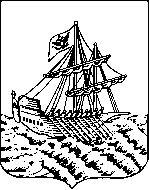 АДМИНИСТРАЦИЯ   КОСТРОМСКОЙ ОБЛАСТИДЕПАРТАМАНТ ОБРАЗОВАНИЯ И НАУКИ КОСТРОМСКОЙ ОБЛАСТИОБЛАСТНОЕ ГОСУДАРСТВЕННОЕ БЮДЖЕТНОЕ ПРОФЕССИОНАЛЬНОЕ ОБРАЗОВАТЕЛЬНОЕ УЧРЕЖДЕНИЕ«Костромской колледж отраслевых технологий строительства и лесной промышленности»  Утверждена приказом директора ОГБПОУ «Костромской колледж отраслевых технологий строительстваи лесной промышленности» № 17 от 02.09 2019г.РАБОЧАЯ ПРОГРАММа ПРОФЕССИОНАЛЬНОГО МОДУЛЯПМ.02 Выполнение технологических процессов при строительстве, эксплуатации и реконструкции строительных объектовМДК.02.01Организация технологических процессов при строительстве, эксплуатации и реконструкции строительных объектовМДК.02.02 Учёт и контроль технологических процессовСпециальности08.02.01 Строительство и эксплуатация зданий и сооружений(базовой подготовки)
Кострома2019 гРабочая программа профессионального модуля по специальности среднего профессионального образования 08.02.01 Строительство и эксплуатация зданий и сооружений разработана на основе федерального государственного образовательного стандарта среднего профессионального образования (ФГОС СПО) по специальности 08.02.01Строительство и эксплуатация зданий и сооружений.Организация-разработчик: ОГБПОУ «Костромской колледж отраслевых технологий строительства и лесной промышленности»Разработчики: Шарейко Елена Михайловна – преподаватель высшей квалификационной категорииСОДЕРЖАНИЕ ПРОГРАММЫ ПРОФЕССИОНАЛЬНОГО МОДУЛЯОБЩАЯ ХАРАКТЕРИСТИКА РАБОЧЕЙ ПРОГРАММЫ ПРОФЕССИОНАЛЬНОГО МОДУЛЯ 1.1. Область применения рабочей программыРабочая программа профессионального модуля является частью примерной основной профессиональной образовательной программы в соответствии с ФГОС по специальностям ППССЗ 08.02.01 «Строительство и эксплуатация зданий и сооружений» в части освоения основного вида профессиональной деятельности (ВПД): Выполнение технологических процессов при строительстве, эксплуатации и реконструкции строительных объектов соответствующих профессиональных компетенций (ПК):ПК 2.1. Организовывать и выполнять подготовительные работы на строительной площадке.ПК 2.2. Организовывать и выполнять строительно-монтажные, ремонтные и работы по реконструкции строительных объектов.ПК 2.3. Проводить оперативный учет объемов выполняемых работ и расхода материальных ресурсов.ПК 2.4. Осуществлять мероприятия по контролю качества выполняемых работ.ОК 1. Понимать сущность и социальную значимость своей будущей профессии, проявлять к ней устойчивый интерес.ОК 2. Организовывать собственную деятельность, выбирать типовые методы и способы выполнения профессиональных задач, оценивать их эффективность и качество.ОК 3. Принимать решения в стандартных и нестандартных ситуациях и нести за них ответственность.ОК 4. Осуществлять поиск и использование информации, необходимой для эффективного выполнения профессиональных задач, профессионального и личностного развития.ОК 5. Использовать информационно-коммуникационные технологии в профессиональной деятельности.ОК 6. Работать в коллективе и в команде, эффективно общаться с коллегами, руководством, потребителями.ОК 7. Брать на себя ответственность за работу членов команды (подчиненных), за результат выполнения заданий.ОК 8. Самостоятельно определять задачи профессионального и личностного развития, заниматься самообразованием, осознанно планировать повышение квалификации.ОК 9. Ориентироваться в условиях частой смены технологий в профессиональной деятельности.Рабочая программа профессионального модуля может быть использована на реализацию основной профессиональной образовательной программы по специальностям среднего профессионального образования и высшего профессионального образования при наличии соответствующей лицензии.1.2.ЦЕЛЬ И ПЛАНИРУЕМЫЕ РЕЗУЛЬТАТЫ ОСВОЕНИЯПРОФЕССИОНАЛЬНОГО МОДУЛЯВ результате изучения профессионального модуля студент должен:1.3 РЕЗУЛЬТАТЫ ОСВОЕНИЯ    ПРОФЕССИОНАЛЬНОГОМОДУЛЯ		Результатом освоения профессионального модуля является овладение обучающимися видом профессиональной деятельности, в том числе профессиональными (ПК) и общими (ОК) компетенциями: 1.4.КОЛИЧЕСТВО ЧАСОВ НА ОСВОЕНИЕ РАБОЧЕЙПРОГРАММЫ ПРОФЕССИОНАЛЬНОГО МОДУЛЯвсего –597часов, в том числе:максимальной учебной нагрузки студента – 597часов, включая:обязательной аудиторной учебной нагрузки студента – 458часов;в том числе:практические работы -  322 часакурсовое проектирование- 25 часовсамостоятельной работы обучающегося – 139 часов;2. СТРУКТУРА И СОДЕРЖАНИЕ ПРОФЕССИОНАЛЬНОГО МОДУЛЯ2.1.СОДЕРЖАНИЕ ПРОГРАММЫ ПРОФЕССИОНАЛЬНОГО МОДУЛЯТЕМАТИЧЕСКИЙ ПЛАН ПРОФЕССИОНАЛЬНОГО МОДУЛЯСодержание профессионального модуляТема 1.1. Организационно-техническая подготовка строительной площадки.	 Подготовительный и основной периоды, организационно-техническая подготовка, выбор площадки для строительства, инженерно-экономические изыскания, составление, разработка проектного задания, проекта, рабочей документации.Тема 1.2. Инженерная подготовка строительной площадкиРасчистка строительной площадки, подготовительные работы к ее застройке. Вертикальная планировкастроительной площадки. Основные нормативные требования, уклоны, специальные мероприятия по отводу вод. Разработка вертикальной планировки строительной площадки. Оценка существующего рельефа, постановка задач по преобразованию рельефа, выполнение вертикальной планировки в проектных отметках строительной площадки или выборочно на участках.Тема 1.3. Строительный генеральный план	Назначение, виды и содержание строительных генеральных плановИсходные данные, принципы проектирования строительных генеральных планов.Состав стройгенплана, последовательность проектированияПроектирование размещения на стройгенплане механизмов, установок и монтажных кранов.Учет требований охраны труда, производственной санитарии и противопожарных мероприятий при проектировании строительных генеральных планов.Учет требований защиты окружающей среды в процессе разработки стройгенпланов.Запроектировать стройгенплан объекта (многоэтажного здания)Запроектировать стройгенплан объекта (здания)Тема 1.4.Инженерное оборудование строительной площадкиВнутри площадочные дороги, постоянные и временные дороги-нормы проектирования, трассировка, дорожные одежды.Складское хозяйство, типы складов, размещение складов, правила складирования строительных материалов.Временные здания и сооружения, назначение, правила размещения.Пути движения кранов на стройгенплане.Инженерные сети: организация временного   электроснабжения, водоснабжения, теплоснабжения, газоснабжения, снабжения сжатым воздухом строительной площадки. Постоянные и временные сети.Раздел 2. Строительные машины и средства малой механизации строительных процессовТема 2.1 Элементы теории механизмов и машинОбщие сведения. Требования к машинам и механизмам и критерии качества Условия нормальной работы деталей машинТема 2.2. Детали машинВалы, оси, подшипники, приводные и сцепные муфты, тормоза: назначение, виды, устройство и принцип работы. Редукторы, их назначение.  Детали специального назначения.Составить классификацию по основным требованиям. Сделать сравнительную таблицу.Тема 2.3.Силовое оборудованиеСиловое оборудование. Виды силового оборудования.Двигатели внутреннего сгорания, основные показатели, сравнительная оценка; способы запуска. Рабочие циклы карбюраторных двигателей и дизелей.Типы электрических двигателей, их сравнительная оценка. Механическая характеристика асинхронного электродвигателя и ее параметры. Особенности электродвигателей, применяемых для привода ручных машин.Тема 2.4.Приводное устройствоНазначение, классификация и структура приводов, оценка эффективности. Виды трансмиссий. Понятие о групповом и индивидуальном приводе. Назначение трансмиссии, ее основные параметры. Условие функционирования трансмиссии. Виды механических передач, их классификация, принципиальные схемы устройства и работы. Параметры, достоинства и недостатки. Методы определения передаточных отношений и коэффициента полезного действия.Виды зубчатых колес, червяков, их достоинства и недостатки. Понятие о самоторможении червячной передачи. Виды приводных цепей в цепных передачах, их преимущественное применение. Область применения пневмопривода; его преимущества и недостатки; структура. Виды пневмодвигателей, распределительных и регулирующих аппаратов, применяемых в пневмопередачах. Назначение систем управления, их классификация, структура. Структура гидравлического привода. Состав гидропередачи. Порядок преобразования энергии в гидропередачах. Требования, предъявляемые к рабочим жидкостям гидропередач. Присадки. Марки масел, применяемых в качестве рабочих жидкостей, области ихТема 2.5. Ходовое оборудование строительных машин	          Назначение и классификация ходовых устройств. Область применения, структура. Назначение и виды подвесок. Технико-эксплуатационные показатели ходового оборудования. Маневренность и проходимость передвижных машин, дорожный коридор. Устройство гусеничного ходового оборудования, область применения.             Назначение и схема устройства пневмоколесного шасси, преимущества и недостатки. Типы шин, их устройство. Понятие о приводных и управляемых колесах, их классификация          Назначение, устройство и область применения рельсоколесного ходового оборудования; преимущества и недостатки. Задачи, решаемые в тяговых расчетах строительных машин. Внешние сопротивления передвижению машины. Уравнение движения. Понятие о сцепной массе.Тема 2.6. Транспортные и транспортирующие машины		Виды и общая характеристика строительного транспорта, преимущественные области применения. Виды грузов, перемещаемых по трубам. Принцип работы трубопроводного транспорта. Назначение, область применения и классификация грузовых автомобилей, тракторов, тягачей, их основные технико-эксплуатационные показатели.	Назначение, область применения, схемы устройства, принцип работы, основные параметры и производительность конвейеров, эскалаторов и виброжелобов. Назначение, устройство и принцип работы подъемников.	Область применения, принцип работы и производительность установок всасывающего и нагнетательного действия для пневматического транспортирования строительных материалов; их преимущества и недостатки.Тема 2.7. Грузоподъемные машины		Общие сведения. Назначение и классификация грузоподъемных машин, основные параметры. Понятие о грузоподъемности.Домкраты, назначение, устройство, принцип работы, виды и основные параметры.	Стальные канаты: виды, основные параметры. Методы выбора канатов. Назначение, устройство и основные параметры полиспастов. Методика определения кратности и коэффициента полезного действия полиспаста. Устройство барабанов лебедок. Назначение и типы крюков. Назначение и виды грузозахватных приспособлений. Лебедки, типы, основные параметры, назначение, устройство и принцип работы.	Назначение, типы, устройство и принцип работы строительных подъемников и монтажных вышек.	Назначение, классификация, структура и основные параметры строительных кранов. Система индексации.	Грузовая, высотная и груз высотная характеристики кранов. Методика определения производительности кранов.	Назначение, область применения, классификация, структура индексации, устройство, рабочие процессы и производительность башенных кранов: самоходных стреловых кранов; гусеничных кранов; пневмоколесных и автомобильных кранов, кранов на спец шасси автомобильного типа; кранов-трубоукладчиков; кранов пролетного типа	Устройства безопасной работы кранов. Техническое освидетельствование кранов, его регламент и состав. Основные положения техники безопасности при эксплуатации грузоподъемных машин.Тема 2.8. Погрузочно-разгрузочные машины	Назначение и общая классификация погрузочно-разгрузочных машин. Назначение, область применения, схемы устройства, принцип работы, основные параметры и производительность вилочных, фронтальных и одноковшовых погрузчиков, кранов-манипуляторов.Структура погрузочных машин непрерывного действия, их виды, и назначение, устройство и рабочие процессы.Тема 2.9. Машины и оборудование для земляных работ			Способы разработки грунтов.  Виды и классификация грунтов по трудности их разработки. Рабочий цикл землеройной машины, характеристика его операций. Виды и устройство рабочих органов землеройных машин, основные элементы режущего инструмента. Понятия резания и копания грунта. Общая классификация машин и оборудования для разработки грунтов. Классификация одноковшовых экскаваторов, система индексации Методика определения производительности. Основные и сменные рабочие органы, и рабочее оборудование строительных, канатных и гидравлических экскаваторов. Предпочтительные области применения экскаваторов с пневмоколесным и гусеничным ходовыми устройствами.Назначение, область применения, устройство, рабочие процессы, технологические возможности и производительность одноковшовых гидравлических экскаваторов. Гидравлическая система. Рабочая зона экскаватора. Производительность экскаватора.Назначение, устройство и рабочие процессы канатных одноковшовых экскаваторов. Сравнительная оценка работы канатных и гидравлических грейферов. Экскаваторов непрерывного действия, назначение, виды рабочих органов, рабочее движение и его составляющие. Общая классификация экскаваторов непрерывного действия. Устройство, рабочий процесс, технологические возможности и производительность роторных и цепных экскаваторов, траншейных, скребковых и поперечного копания. 	Землеройно-транспортные машины, назначение, область применения и классификация. Виды рабочих органов. Особенности рабочих процессов. Рабочий цикл, его операции и рабочие движения. Дальность транспортирования грунта. Главный параметр. Устройство и рабочий процесс. Расчет производительности. Тяговые расчеты бульдозеров. Сравнение планировочных качеств автогрейдеров и бульдозеров. Системы автоматизации землеройно-транспортных машин. Способы бурения грунтов и виды бурового инструмента. Способы удаления продуктов бурения из скважины. Главный параметр бурильных машин. Классификация бурильных машин. Устройство и рабочий процесс машин для бурения шпуров, горизонтальных скважин в насыпях дорог; станков ударно-вращательного и ударного бурения, термического бурения. Виды подготовительных работ и машин для их выполнения.Тема 2.10 Машины и оборудование для свайных работ	Способы устройства свайных фундаментов. Классификация машин и оборудования для свайных работ. Назначение, виды, устройство и рабочие процессы копров и копрового оборудования, области применения. Способы бескопрового погружения свай и применяемые для этого машины. Свайные молоты, их устройство и принцип работы, основные параметры, сравнительная оценка, предпочтительные области применения.Назначение, устройство и рабочий процесс вибропогружателей и вибромолотов. Самонастройка вибромолотов. Переналадка вибромолота на режим свае - и шпунтовыдергиванияТема 2.11. Машины и оборудование для переработки каменных материалов	Общая характеристика процесса переработки каменных материалов для нужд строительства. Параметры для характеристики качества гравия, щебня, песка. Степень дробления. Способы дробления и классификация дробильных машин. Назначение, виды, устройство, рабочие процессы и производительность дробилок. 	Главные параметры дробилок.Тема 2.12.  Машины и оборудование для приготовления бетонных смесей и строительных растворов. машины и оборудование для бетонных работОбщая характеристика процесса производства работ с использованием бетонов и растворов. Назначение и классификация дозаторов. Устройство и принцип работы дозаторов.            Автоматизация рабочих процессов. Классификация, принципиальные схемы устройства и работы и производительность бетоно - и растворо-	смесителей цикличного и непрерывного действия. Бетонорастворные узлы и установки, бетонные заводы. Состав бетононасосных установок. Классификация, устройство, принцип работы и производительность бетононасосов.Технические средства для подачи в распределения бетонной смеси и их рабочие процессы. Методика определения производительности самоходных бетоноукладчиков. Способы уплотнения бетонной смеси и применяемое оборудование, его классификация, устройство и принцип действия. Их достоинства н недостатки.		Тема 2.13. Машины и оборудование для отделочных и кровельных работ. Ручные машиныВиды механизированных работ при оштукатуривании поверхностей. Назначение, состав оборудования кровельных работ. Ручные штукатурного комплекта, устройство, принцип работы и производительность растворонасосов, пневмо- машины	нагнетателей. передвижных агрегатов цикличных смесителей Состав малярных работ. Назначение, устройство и принцип работы малярных агрегатов, шпатлевочных установок и передвижных шпатлевочных агрегатов, окрасочных агрегатов. пневматических и безвоздушных краскораспылителей, краскопультов. 	Назначение, устройство и принцип работы дисковых затирочных и мозаично-шлифовальных машин; машин для строжки, шлифования и полирования полов.Способы сварки линолеума и виды применяемого для этого оборудования.Виды работ, материалы и применяемое оборудование при устройстве кровель.Ручные машины, их классификация и индексация, предъявляемые требования. Классы защиты ручных электрических машин.Устройство, рабочие процессы и основные параметры ручных машин. Рабочие инструменты ручных машин. Стабилизация частоты вращения рабочего органа шлифовальных машин. Меры безопасности при использовании ручных машин.Тема 2.14. Техническая эксплуатация строительных машинМероприятия по технической эксплуатации. Регламент приемки машин. Виды работ при сдаче машины в эксплуатацию. Система планово-предупредительного технического обслуживания и ремонтов.Измерительно-диагностические комплексы работоспособности строительных машин, сигнализаторы снижения уровня работоспособности. Техническое обслуживание и ремонт машин.Системы автоматического управления производственной эксплуатацией строительных машин.Раздел 3. Инженерные сети и оборудование территорий и зданийТема 3.1 Организация стока поверхностных вод с территорийФормирование поверхностного стока, его регулирование, системы организации отвода поверхностных вод (открытая, закрытая, смешанная). Элементы системы водоотвода, размещение их по улицам и дорогам, на перекрестках, в поперечном профиле улиц- Правила определения черных отметок, расстояний и уклонов между характерными точками улиц и дорог. Основные вопросы эксплуатации систем водостоков, их реконструкции и ремонта.Тема 3.2. Вертикальная планировка территорий.	Общие сведения. Основные сведения о вертикальной планировке территорий- Вертикальная планировка в проектных отметках, в проектных (красных) горизонталях- Изображение в проектных отметках и горизонталях улиц, дорог, перекрестков, площадей, кварталов.Тема 3.3. Основы гидростатики и гидродинамики.		Подвижность жидкости, гидростатическое давление, передача сил давления, сжимаемость жидкости, сообщающиеся сосуды.	Движение жидкости, виды и законы движения, давление в движущийся жидкости, трение жидкости, особенности движения жидкости по трубам, истечение из отверстий, шум при движении, гидростатический удар.Тема 3.4. Водоснабжение поселений.		Системы и схемы наружных сетей водоснабжения, источники водоснабжения, водонапорные башни- насосы и насосные водопроводные станции, устройство и оборудование наружной сети, пожарные гидранты, 	очистка воды. Основы проектирования и расчета водопроводной сети. Определение расхода воды на хозяйственно-питьевые нужды на полив дорог и газонов, на наружное пожаротушение. Трубы и глубина их заложения. Трассировка водопроводной сети. Основы эксплуатации и реконструкции водопроводных сетей. Водоснабжение фонтанов и бассейнов.Тема 3.5. Водоснабжение зданий.		Системы и схемы холодного водоснабжения, устройство, оборудование, арматура водопроводной сети пожарные водопроводы зданий. Принципы составления аксонометрической схемы размещения и расстановки элементов оборудования и арматуры водопроводной сети здания. Основы эксплуатации и реконструкции водопроводных сетей здании.Тема 3.6. Канализация поселений.		Классификация сточных вод системы канализации, устройство и оборудование наружной канализационной сети, отвод поверхностных вод. очистка сточных вод.	Основы проектирования и расчета наружной канализационной сети (высотное проектирование и гидравлический расчет самотечной канализационной сети), схема, трассировка и оформление плана сети, заложение сети и коллекторов, трубы и колодцы. Основы эксплуатации и реконструкции канализационных сетей поселений.Тема 3.7. Внутренняя канализация зданий	Система хозяйственно-фекальной канализации, основные элементы, оборудование, арматура- устройство выпусков, дворовая канализационная сеть. Основы проектирования и расчета, составление аксонометрической схемы хозяйственно-фекальной канализации здания, размещение санитарно-технического оборудования в помещениях. Основы эксплуатации и реконструкции канализационных сетей зданий.Тема 3.8. Санитарная очистка и водостоки зданий.		Системы и схемы мусори удаления и удаления пыли в жилых и общественных зданиях. Водостоки зданий, схемы водостоков, устройство организованных наружных и внутренних водостоков. Системы санитарной очистки зданий.Тема 3.9. Основы строительной теплотехники. Микроклимат помещений		Основы энергоснабжения территорий поселений и зданий.	Виды теплопередачи, теплопроводность строительных материалов, сопротивление теплопередаче ограждающих конструкций, расчетные температуры наружного и внутреннего воздуха, температура на внутренней поверхности стены, распределение температур по толще наружного ограждения. Основы теплотехнического расчета ограждений.	Расчет сопротивления теплопередачи наружной ограждающей конструкции, определение толщины наружного ограждения в зависимости от климатических условий, расчет температуры в наружной стене и построение графика ее распределения.	Микроклимат помещений. Относительная влажность воздуха, температура точки росы, конденсация водяного пара на поверхности стены и в толще ограждения. Мероприятия по улучшению теплотехнических свойств наружных ограждений существующих зданий- Определение параметров микроклимата помещений.Тема 3.10. Теплоснабжение	поселений.		Теплоносители и их параметры. Общие принципы решения системы теплоснабжения, тепловые сети, присоединение систем отопления зданий к тепловым сетям, тепловые нагрузки, принцип работы тепловых сетей, котлы и котельные установки, теплоцентрали, -теплоэлектроцентрали, виды топлива. Элементы сетей теплоснабжения. Схемы систем теплоснабжения и горячего водоснабжения поселений. Трассировка сетей теплоснабжения. Основы эксплуатации и реконструкции внешних сетей теплоснабжения.Тема 3.11. Тепловой баланс и тепловой режим зданий			Виды теплообмена и воздухообмена помещений, определение тепловых потерь зданиями. Тепловой баланс и помещений 	здания в теплый, холодный и переходный периоды года.Тема 3.13. Вентиляция и кондиционирование воздуха вентиляции и кондиционирования (нагревание и охлаждение, увлажнение и осушение) воздуха.	Схемы вентиляции и кондиционирования, их основные элементы, санитарно-гигиенические основы помещений.			Устройство вентиляторов и кондиционеров, размещение в помещениях и зданиях. Основы эксплуатации систем вентиляции и кондиционирования.Тема 3.14. Горячее водоснабжение зданий.		Системы и схемы горячего водоснабжения зданий, устройство сетей, приборы, арматура, теплоизоляция. Основы эксплуатации и реконструкции систем горячего водоснабжения зданий.Тема 3.15. Газоснабжение поселений.	Классификация газопроводов. Системы и схемы газоснабжения, газопроводы, колодцы. Режимы давлений в газовых сетях, газовые распределительные станции, пункты, щитки. Основы эксплуатации газовых сетей.Раздел 4. Технология производства строительно-монтажных работТема 4.1. Особенности строительного производства	Строительная продукция, и ее отличительные особенности.  Строительные процессы, их структура, классификация. Материальные элементы строительных процессов. Технические средства строительных процессов.Строительные работы, их структура, классификация. Специальные работы.Объединение общестроительных работ по циклам.Тема 4.2. Строительные рабочие и организация труда		Строительные рабочие.  Профессии, специальности, классификация рабочих. Техническое и тарифное нормирование. Понятия: производительность труда, выработка, нормы времени, трудоемкость, расценки.	Организация труда рабочих, формирование в звенья и бригады. Численный и квалификационный состав звеньев и бригад. Специализированные и комплексные бригады, Бригады конечной продукции. Организация рабочего места. Понятия: фронт работ, захватка, делянка.Тема 4.3. Технологическое проектирование строительного производства		Технологическое проектирование, его цели и содержание, строительных процессов	Понятие о вариантном проектировании строительных процессов (в том числе с применением компьютерных технологий).Основные документы технологического проектирования строительных процессов: технологические карты и карты трудовых процессов.Тема 4.4. Земляные работы	Земляные работы в строительстве. Виды земляных сооружений, требования к ним. Грунты их классификация по трудности разработки.Устойчивость откосов земляных сооружений, временное крепление стенок выемок, искусственное закрепление грунта. Определение объемов разрабатываемого грунта.	Основные методы производства земляных работ с применением современных средств механизации.Разработка грунтов одноковшовыми экскаваторами с различным сменным оборудованием. Выбор землеройных машин и транспортных средств для перевозки грунта, определение потребности в них. Экономическое обоснование землеройных комплексов по укрупненным показателям. Понятие о разработке грунта землеройно-транспортными и землеройно-планировочными машинами. Укладка и уплотнение грунтовых масс.	Понятия о закрытых способах разработки грунта; гидромеханической разработке грунта; бурении грунтов, разработке грунта взрывом. Комплексная механизация земляных работ.	Общие принципы проектирования технологической карты. Разработка грунта в зимних условиях.  Техника безопасности и охрана окружающей среды при производстве земляных работ.Тема 4.5. Свайные работы		Назначение и виды свай. Методы погружения заранее изготовленных свай. Методы устройства набивных свай. Понятие об устройстве сборных и монолитных ростверков, устройстве безростверковых свайных фундаментов. Организация работ при возведении свайных фундаментов.Темя 4.6. Каменные работы		Область применения каменных работ в современном строительстве.Виды каменной кладки: каменные материалы; раствор для каменной кладки: правила разрезки кладки.	Выполнение кладки из камней правильной формы: системы перевязки швов и специальные виды кирпичной кладки, кладка отдельных конструктивных элементов; кладка стен с облицовкой кирпичом. Выполнение кладки из камней неправильной формы: бутовая и бутобетонная кладки, инструмент, приспособления, подмости и леса при производстве каменных работ.	Подача материалов к рабочим местам. Процесс каменной кладки и способы ее выполнения. Организация рабочего места и труда каменщиков.	Технология и организация работ при кладке стен зданий, увязка этих работ с монтажом сборных элементов.	Производство каменных работ в зимнее время. Техника безопасности при производстве каменных работ.Тема 4.7. Деревянные работы	Область применения плотничных и столярных работ в современном строительстве. Древесные материалы, способы обработки и подготовка.	Приемка и складирование столярных изделий, деревянных конструкций на строительной площадке. Сборка конструкций из бревен и брусьев.	Общие понятия о монтаже сборных и контейнерных домов, установка столярных изделий. Техника безопасности при производстве деревянных работ	Сборка и монтаж каркасных стен. Сборка и монтаж стен деревянных панельных домов.	Сборка бревенчатых и брусчатых домов	Сборка крыш. Укладка мауэрлатов. Устройство брусчатых висячих стропил.	Назначение и виды защитных и изоляционных покрытий. Кровельные работы. Подготовка оснований под различные виды кровель.	Технология и организация работ по устройству кровель из битумных материалов.	Особенности производства кровельных работ в зимнее время	Теплоизоляционные и гидроизоляционные и их назначение	Отделка погонажными изделиями, листами сухой штукатурки и различными листовыми материалами.Тема 4.8. Сварочные работы		Основные понятия о технологии ручной дуговой сварки, о сварных соединениях и швах, об автоматической и полуавтоматической сварке под флюсом, газовой, контактной сварке.Тема 4.9. Бетонные и железобетонные работы Область применения бетона и железобетона в современном строительстве.Устройство опалубки: типы опалубок и область их применения, конструктивные особенности опалубок и методы их установки, регламентирующие положения устройства.     Опалубки Армирование ненапрягаемых конструкций на строительной ощадке. Монтаж арматуры. Способы обеспечения защитного слоя. Транспортирование и подача бетонной смеси к местам укладки; механизация этих процессов.Бетонирование конструкций: способы укладки и уплотнения бетонной смеси; устройство рабочих швов; бетонирование конструкций разных типов. Понятия о специальных способах бетонирования, выдерживание бетона. Распалубливание конструкций, сроки и последовательность.Организация процесса поточного производства бетонных и железобетонных работ.Особенности производства работ в зимнее время.Техника безопасности при производстве бетонные и железобетонных работ.Тема 4.10. Монтаж строительных конструкцийЗначение монтажа строительных конструкций в современном строительстве.Состав и структура процесса монтажа строительных конструкций. Классификация методов монтажа строительных конструкций. Доставка, складирование и приемка конструкций. Подготовка элементов конструкций к монтажу; укрупнительная сборка конструкций; монтажное усиление конструкций, обустройство конструкций.Монтажные механизмы, типы монтажных механизмов и их технологические возможности, выбор монтажного крана.Основные положения технологии монтажного цикла: строповка конструкций: подъем и подача конструкций к месту установки; установка конструкций, их выверка и временное закрепление.Тема 4.11. Работы по устройству отделочных покрытийНазначение и виды отделочных работ. Область применения штукатурных работ. Подготовка поверхности. Выполнение штукатурных работ ручным и механизированными способами. Понятие о технологии выполнения декоративной и специальной штукатурки.Облицовочные работы, их применение, Облицовка поверхностей; листовыми материалами, плитками и плитами.Малярные работы, область их применения. Малярные составы. Подготовка поверхностей под окраску. Выполнение малярных работ ручным и механизированными способами.Тема 4.12. Работы по реконструкции зданий и сооруженийОсобенности производства строительно-монтажных работ при реконструкции зданий и сооружений.Средства механизации при реконструкции объектов.Технология и механизация работ по разборке зданий и сооружений при реконструкции Демонтаж конструктивных элементов жилых и общественных зданий, демонтаж и замена конструктивных элементов промышленных зданий. Демонтаж конструкций надземных инженерных сооружений. Особенности организации работ при реконструкции зданий и сооружений с использованием метода надвижки.Тема 5.1. Методы контроля производства земляных работ		Геодезическое обеспечение выполнения земляных работ. Разбивка земляных сооружений на местности	Требования СНиП на производство и приемку земляных работ. Методы контроля земляных работ Приемка земляного сооруженияТема 5.2. Методы контроля производства свайных работМетоды контроля каменно- монтажных работ, требования нормативно-технической документации на производство и приемку каменных работ,Методы геодезического контроля качества выполнения каменной кладки элементов зданий.Геодезическое обеспечение монтажных работ. Контроль выполнения монтажных работ, выверка смонтированных конструкций.Тема5.4. Методы контроля производства бетонных и железобетонных работМетоды геодезического контроля при выполнении опалубочных работ.Контроль качества бетонных и железобетонных работ при монолитном домостроении.Требования нормативно-технической документации на производство и приемку бетонных работ. Контроль качества монтажа опалубки и установки арматуры.Тема 5.5. Методы контроля производства деревянных работТребования нормативно-технической документации на производство и приемку деревянных работ.Тема 5.6. Методы контроля производства Сварочных работ	Требования нормативно-технической документации на производство и приемку сварочных работ. Контроль качества работ. 	Тема 5.7. Методы контроля производства работ	Требования нормативно-технической документации на производство и приемку кровельных работ Работы устройству защитных и изоляционных покрытий		из рулонных материалов. Контроль качества кровельных работ.	Требования нормативно-технической документации на производство и приемку кровельных работ из листовых материалов. Контроль качества кровельных работ.	Требования нормативно-технической документации на производство и приемку кровельных работ из мастичных материалов. Контроль качества кровельных работ.	Требования нормативно-технической документации на производство и приемку кровельных работ из черепицы материалов. Контроль качества кровельных работ.	Требования нормативно-технической документации на производство и приемку тепло- и изоляционных работ. Контроль качества изоляционных работ. 	Тема 5.8. Методы контроля производства работ по устройству отделочных покрытийТребования нормативно-технической документации на производство и приемку отделочных покрытий.Контроль качества выполнения отделочных работ.Раздел 6. Приемка, входной контроль и списание материаловТема 6.1. Приемка, входной контроль и списание материалов	Сертификат качества на материалы. Заказ строительных материалов и конструкций в соответствии с проектом производства работ, контроль качества получаемых материалов в соответствии с сертификатом качества.	Списание строительных материалов в соответствии с актами на выполненные работы.Раздел 7. Проектно-сметное делоТема 7.1. Организация строительного проектирования и сметного нормирования.Основные этапы и стадии проектирования. Организация проектно-сметного дела. Экспертиза и согласования проектов. Основные технико-экономические показатели проектов (ТЭП) зданий и сооружений различного назначения. Технико-экономическое обоснование (ТЭО) строительства объекта.Общие понятия об инвестициях. Субъекты и объекты инвестиционной деятельности. Подрядные торги (тендер), тендерная документация, порядок и правила проведения.Оценка экономичности проектных решений. Методы и критерии оценки эффективности.Тема 7.2. Общие понятия о сметном нормировании в строительствеОбщая структура государственной нормативно-информационной базы ценообразования и сметного нормирования в условиях рыночных отношений. Уровни применения сметных нормативов (федеральные, производственно-отраслевые, территориальные и др.).  Структура и степень укрупнения нормативов. Государственные нормативные документы (СНиПы, ГОСТы. СП. СП, РДС, МДС).Тема 7.6. Порядок и правила составления сметной документации на строительство	Виды смет, их назначение и состав. Правила и порядок исчисления объемов строительных работ.Правила и порядок составления смет на проектные и изыскательские работы.Правила и порядок составления смет ресурсным и ресурсно-базисным методами.Правила и порядок составления локальных и объектных смет и сметных расчетов.Правила и порядок составления сводного сметного расчета стоимости строительства.Особенности составления сметной документации на работы по ремонту, реконструкции и реставрации зданий и сооружений.3. УСЛОВИЯ РЕАЛИЗАЦИИ    РАБОЧЕЙ   ПРОГРАММЫ ПРОФЕССИОНАЛЬНОГО МОДУЛЯ3.1. Требования к материально-техническому обеспечениюРеализация программы профессионального модуля предполагает наличие учебных кабинетов: строительных материалов и изделий; проектно-сметного дела; проектирования зданий и сооружений; лабораторий: испытания строительных материалов и конструкций; информационных технологий в профессиональной деятельности.Оборудование учебного кабинета строительных материалов и изделий: рабочее место преподавателя, оборудованное персональным компьютером и мультимедийным оборудованием;посадочные места обучающихся (по количеству обучающихся);коллекция строительных материалов.Оборудование учебного кабинета проектно-сметного дела: рабочее место преподавателя, оборудованное персональным компьютером и мультимедийным оборудованием;посадочные места обучающихся (по количеству обучающихся);лицензионного программное обеспечение по сметному делуОборудование учебного кабинета проектирования зданий и сооружений: рабочее место преподавателя, оборудованное персональным компьютером и мультимедийным оборудованием;посадочные места обучающихся (по количеству обучающихся);лицензионного программное обеспечение по проектированиюОборудование лаборатории информационных технологий в профессиональной деятельности: автоматизированное рабочее место преподавателя;автоматизированные рабочие места обучающихся (по количеству обучающихся);сетевое периферийное оборудование;периферийное оборудование для ввода и вывода информации;мультимедийное оборудование.Реализация программы модуля предполагает обязательную производственную практику.Информационное обеспечение обученияПеречень рекомендуемых учебных изданий, Интернет-ресурсов, дополнительной литературыПечатные издания:Максимова, М.В. Учет и контроль технологических процессов в строительстве:учебник для студентов учреждений среднего профессионального образования/ М.В.Максимова, Т.И. Слепкова. – М.: Издательский центр «Академия», 2017. – 330с.Основы технологии и организации строительно-монтажных работ : учебник /С.Д. Сокова. — М. : ИНФРА-М, 2018. — 208 с.Соколов Г.К. Технология и организация строительства: Учебник для ссузы по спец. 2902. – М.: Изд. центр «Академия», 2015. 528с.Техническое нормирование, оплата труда и проектно-сметное дело встроительстве : учебник / И.А. Либерман. — М. : ИНФРА-М, 2018. — 400 сНормативно-технические документы:1. Градостроительный кодекс Российской Федерации ФЗ N 190 от 29.12.2004 (с изменениями на 31 декабря 2017 года) 2. Безопасность труда в строительстве. Часть 1.Общие положения: СНиП 12.03.2001 3. Безопасность труда в строительстве. Часть 2. Строительное производство:СНиП 12.04.2002 4. Государственные сметные нормативы. Федеральные единичные расценки: ФЕР - 2017 5. Государственные элементные сметные нормы на строительные и специальные строительные работы: ГЭСН - 2017 6. Геодезические работы в строительстве: СП 126.13330.2012. Актуализированная редакция СНиП 3.01.03-84 7. Гигиенические требования к организации строительного производства и строительных работ: СанПиН 2.2.3.1384-03 8. Грунты. Классификация: ГОСТ 25100-2011 9. Здания жилые многоквартирные: СП 54.13330.2016 .Актуализированная редакция СНиП 31-01-2003. 10. Изоляционные и отделочные покрытия: СП 71.13330.2017. Актуализированная редакция СНиП 3.04.01-87 11. Инженерно-геологические изыскания для строительства. Часть I. Общие правила производства работ:СП 11-105-97 12. Инженерные изыскания для строительства. Основные положения: СП 47.13330.2016. Актуализированная редакция СНиП 11-02-96 13. Методика определения стоимости строительства продукции на территории Российской Федерации: МДС 81-35.2004 14. Методические рекомендации по определению размера средств на оплату труда в договорных ценах и сметах на строительство и оплате труда работников строительномонтажных и ремонтно-строительных организаций : МДС 83-1.99 15. Методические указания по определению величины накладных расходов в строительстве : МДС 81-33.2004 16. Методические указания по определению величины сметной прибыли в строительстве: МДС 81-25.2001 17. Методические указания по разработке сметных норм и расценок на эксплуатацию строительных машин и автотранспортных средств: МДС 81-3.99 18. Механизация строительства. Эксплуатация башенных кранов в стесненных условиях: МДС 12-19.2004 19. Несущие и ограждающие конструкции: СП 70.13330.2012. Актуализированная редакция СНиП 3.03.01-87 (с Изменением N 1) 20. Об утверждении требований к точности и методам определения координат характерных точек границ земельного участка, требований к точности и методам определения координат характерных точек контура здания, сооружения или объекта незавершенного строительства на земельном участке, а также требований к определению площади здания, сооружения и помещения: Приказ Минэкономразвития РФ от 1 марта 2016 года № 90 «О порядке применения и заполнения унифицированных форм первичной учетной документации» № КС-2, КС-3 и КС-11 письмо № 01-02-9/38121. Об утверждении унифицированных форм первичной учетной документации по учету работ в капитальном строительстве и ремонтно-строительных работ: Постановление Госкомстата РФ от 11.11.1999 n 100 22. Основания зданий и сооружений: СП 22.13330.2016. Актуализированная редакция СНиП 2.02.01-83* 23. Организация строительства: СП 48.13330.2011. Актуализированная редакция СНиП 12-01- 2004 (с Изменением N 1) 24. Организация строительного производства. Организация строительной площадки. Новое строительство: СТО НОСТРОЙ 2.38.52.2011 25. Основные требования к проектной и рабочей документации: ГОСТ Р 21.1101-2013. СПДС 26. Порядок ведения общего и (или) специального журнала учета выполнения работ при строительстве, реконструкции, капитальном ремонте объектов капитального строительства: РД-11-05-2007 27. Правила выполнения измерений. Общие положения: ГОСТ 26433.0-85 28. Правила выполнения измерений параметров зданий и сооружений: ГОСТ 26433.2-94 29. Правила выполнения измерений. Элементы заводского изготовления: ГОСТ 26433.1-89 30. Правила выполнения рабочей документации генеральных планов предприятий, сооружений и жилищно-гражданский объектов: ГОСТ 21.508 – 93 СПДС 31. Правила обследования несущих строительных конструкций зданий и сооружений: СП 13- 102-2003 32. Приемка в эксплуатацию законченных строительством объектов. Основные положения: СП 68.13330.2011. СНиП 3.01.04-87 33. Результаты и характеристики погрешности измерений. Формы представления. Способы использования при испытаниях образцов продукции и контроле их параметров: МИ 1317- 86. ГСИ 34. Решения по охране труда и промышленной безопасности в проектах организации строительства и проектах производства работ: СП 12-136-2002 35. Сборник. Дополнительные затраты при производстве строительно- монтажных работ в зимнее время: ГСН 81-05-02-2001. 36. Сборник сметных норм затрат на строительство временных зданий и сооружений: ГСН 81- 05-01-2001 37. Требования к составу и порядку ведения исполнительной документации при строительстве, реконструкции, капитальном ремонте объектов капитального строительства: РД-11-02-2006 38. Электробезопасность. Термины и определения: ГОСТ Р 12.1.2009. ССБТОбщие требования к организации образовательного процессаЗанятия по междисциплинарному курсу проводятся в учебных кабинетах строительных материалов и изделий, инженерных сетей и оборудования территорий, зданий и стройплощадок, проектно-сметного дела, проектирования зданий и сооружений. Лабораторные работы и практические занятия в зависимости от тематики проводятся в лаборатории испытания строительных материалов и конструкций, в лаборатории информационных технологий в профессиональной деятельности с использованием персональных компьютеров и на геодезическом полигоне.Профессиональному модулю «Выполнение технологических процессов при строительстве, эксплуатации и реконструкции строительных объектов» предшествует изучение учебных дисциплин: «Инженерная графика», «Техническая механика», «Основы геодезии», «Основы электротехники», «Информационные технологии в профессиональной деятельности».При изучении профессионального модуля с обучающимися проводятся консультации, которые могут проводиться как со всей группой и, так и индивидуально. Объем консультаций по междисциплинарному курсу, и форма их проведения (групповые, индивидуальные, письменные, устные) определяется образовательным учреждением. Практика представляет собой вид учебных занятий, обеспечивающих практико-ориентированную подготовку обучающихся. При реализации модуля предусматриваются следующие виды практик: учебная и производственная. Учебная практика может реализовываться как рассредоточено, так и концентрированно в несколько периодов. Программа модуля предусматривает производственную практику по профилю специальности. Производственная практика проводится в организациях, направление деятельности которых соответствуют профилю модуля.Программа профессионального модуля обеспечивается учебно-методической документацией. Внеаудиторная работа в рамках профессионального модуля сопровождается методическим обеспечением и обоснованием времени, затрачиваемого на ее выполнение. Во время самостоятельной подготовки обучающиеся обеспечены доступом к базам данным, библиотечным фондам и сети Интернет. По междисциплинарному курсу каждый обучающийся обеспечен не менее чем одним экземпляром основной учебной литературы.  Библиотечный фонд укомплектован печатными и (или) электронными изданиями основной и дополнительной учебной литературы, изданной за последние 5 лет.4. Контроль и оценка результатов освоения профессионального модуля (вида профессиональной деятельности)4.1.КРИТЕРИИ И НОРМЫ ОЦЕНКИ ЗНАНИЙ, УМЕНИЙ И НАВЫКОВ, ОБУЧАЮЩИХСЯ ПО ПРОФЕССИОНАЛЬНОМУ МОДУЛЮНормы оценок знаний и умений, учащихся по устному опросуОценка «5» ставится, если учащийся:полностью освоил учебный материал;умеет изложить его своими словами;самостоятельно подтверждает ответ конкретными примерами;правильно и обстоятельно отвечает на дополнительные вопросы учителя.Оценка «4» ставится, если учащийся:в основном усвоил учебный материал, допускает незначительные ошибки при его     изложении своими словами;подтверждает ответ конкретными примерами;правильно отвечает на дополнительные вопросы учителя.Оценка «3» ставится, если учащийся:не усвоил существенную часть учебного материала;допускает значительные ошибки при его изложении своими словами;затрудняется подтвердить ответ конкретными примерами;слабо отвечает на дополнительные вопросы.Оценка «2» ставится, если учащийся:почти не усвоил учебный материал;не может изложить его своими словами;не может подтвердить ответ конкретными примерами;не отвечает на большую часть дополнительных вопросов учителя.Оценка «1» ставится, если учащийся:полностью не усвоил учебный материал;не может изложить знания своими словами;не может ответить на дополнительные вопросы учителя.Нормы оценок выполнения учащимися графических заданийи лабораторно-практических работОтметка «5» ставится, если учащийся:творчески планирует выполнение работы;самостоятельно и полностью использует знания программного материала;правильно и аккуратно выполняет задание;умеет пользоваться справочной литературой, наглядными пособиями, приборами и другими средствами.Отметка «4» ставится, если учащийся:правильно планирует выполнение работы;самостоятельно использует знания программного материала;в основном правильно и аккуратно выполняет задание;умеет пользоваться справочной литературой, наглядными пособиями, приборами и другими средствами.Отметка «3» ставится, если учащийся:допускает ошибки при планировании выполнения работы;не может самостоятельно использовать значительную часть знаний программного материала;допускает ошибки и неаккуратно выполняет задание;затрудняется самостоятельно использовать справочную литературу, наглядные пособия, приборы и другие средства.Отметка «2» ставится, если учащийся:не может правильно спланировать выполнение работы;не может использовать знания программного материала;допускает грубые ошибки и неаккуратно выполняет задание;не может самостоятельно использовать справочную литературу, наглядные пособия, приборы и другие средства.Отметка «1» ставится, если учащийся:не может спланировать выполнение работы;не может использовать знания программного материала;отказывается выполнять задание.Проверка и оценка практической работы учащихся«5» - работа выполнена в заданное время, самостоятельно, с соблюдением технологической последовательности, качественно и творчески;«4» - работа выполнена в заданное время, самостоятельно, с соблюдением технологической последовательности, при выполнении отдельных операций допущены небольшие отклонения; общий вид изделия аккуратный;«3» - работа выполнена в заданное время, самостоятельно, с нарушением технологической последовательности, отдельные операции выполнены с отклонением от образца (если не было на то установки); изделие оформлено небрежно или не закончено в срок;«2» – ученик самостоятельно не справился с работой, технологическая последовательность нарушена, при выполнении операций допущены большие отклонения, изделие оформлено небрежно и имеет незавершенный вид.Оценивание теста  учащихся производится по следующей системе:«5» - получают учащиеся, справившиеся с работой 100 - 90 %;«4» - ставится в том случае, если верные ответы составляют 80 % от общего количества;«3» - соответствует работа, содержащая 50 – 70 % правильных ответов.Пояснительная записка………………………………………Пояснительная записка………………………………………41.1Область применения программы профессионального модуя………………………………41.2цель и планируемые результаты освоения профессионального модуля ……………………….............         41.3Результаты освоения профессионального модуля ………………………………………........................................71.4   КОЛИЧЕСТВО часов на освоение рабочей программы профессионального модуля ……………….1.4   КОЛИЧЕСТВО часов на освоение рабочей программы профессионального модуля ……………….72.СТРУКТУРА И СОДЕРЖАНИЕ ПРОФЕССИОНАЛЬНОГО МОДУЛЯ....................................................................................................88 943 2.1СОДЕРЖАНИЕ ПРОГРАММЫ ПРОФЕССИОНАЛЬНОГО МОДУЛЯ…………………….....................................................................88 943  2.2ТЕМАТИЧЕСКИЙ ПЛАН ПРОФЕССИОНАЛЬНОГО МОДУЛЯ.......................................................................................................88 9433.Условия реализации рабочей программы профессионального модуля..................................................    88 943  4.Контроль и оценка результатов освоения профессионального модуля ………………………………...464.1Критерии и нормы оценки знаний, умений и навыков обучающихся по профессиональному модулю.………………………………………………………………. 48иметь практический опыт-организации и выполнения подготовительных работ на строительной площадке;-организации и выполнения строительно-монтажных, ремонтных работ и работ по реконструкции строительных объектов;-определения и учета выполняемых объемов работ и списанию материальных ресурсов;-осуществления мероприятий по контролю качества выполняемых работ;уметь-читать генеральный план;-читать геологическую карту и разрезы;-читать разбивочные чертежи;-осуществлять геодезическое обеспечение в подготовительный период;-осуществлять подготовку строительной площадки в соответствии с проектом -организации строительства и проектом производства работ;-осуществлять производство строительно-монтажных, ремонтных работ и работ по реконструкции в соответствии с требованиями нормативно-технической документации, требованиями контракта, рабочими чертежами и проектом производства работ;-вести исполнительную документацию на объекте;-составлять отчетно-техническую документацию на выполненные работы;-осуществлять геодезическое обеспечение выполняемых технологических операций;-обеспечивать приемку и хранение материалов, изделий, конструкций в соответствии с нормативно-технической документацией;-разделять машины и средства малой механизации по типам, назначению, видам выполняемых работ;-использовать ресурсосберегающие технологии при организации строительного производства;-проводить обмерные работы;-определять объемы выполняемых работ;-вести списание материалов в соответствии с нормами расхода;-обеспечивать безопасное ведение работ при выполнении различных производственных процессов;-осуществлять входной контроль поступающих на объект строительных материалов, изделий и конструкций с использованием статистических методов контроля;-вести операционный контроль технологической последовательности производства работ, устраняя нарушения технологии и обеспечивая качество строительно-монтажных работ в соответствии с нормативно-технической документацией;-вести геодезический контроль в ходе выполнения технологических операций;оформлять документы на приемку работ и исполнительную документацию (исполнительные схемы, акт на скрытые работы и т.д.) с использованием информационных технологий;знать-порядок отвода земельного участка под строительство и правила землепользования; -основные параметры состава, состояния грунтов, их свойства, применение; -основные геодезические понятия и термины, геодезические приборы и их назначение;-основные принципы организации и подготовки территории;-технические возможности и использование строительных машин и оборудования;-особенности сметного нормирования подготовительного периода строительства;-схемы подключения временных коммуникаций к существующим инженерным сетям;-основы электроснабжения строительной площадки;-последовательность и методы выполнение организационно-технической подготовки строительной площадки;-методы искусственного понижения уровня грунтовых вод;-действующую нормативно-техническую документацию на производство и приемку выполняемых работ;-технологию строительных процессов;-основные конструктивные решения строительных объектов;-особенности возведения зданий и сооружений в зимних и экстремальных условиях, а также в районах с особыми геофизическими условиями;-способы и методы выполнения геодезических работ при производстве строительно-монтажных работ;-свойства и показатели качества основных конструктивных материалов и изделий; -основные сведения о строительных машинах, об их устройстве и процессе работы;-рациональное применение строительных машин и средств малой механизации;правила эксплуатации строительных машин и оборудования;современную методическую и сметно-нормативную базу ценообразования в строительстве;-особенности работы конструкций;-правила безопасного ведения работ и защиты окружающей среды;-правила исчисления объемов выполняемых работ;-нормы расхода строительных материалов, изделий и конструкций по выполняемым работам;-правила составления смет и единичные нормативы;-энергосберегающие технологии при выполнении строительных процессов;-допустимые отклонения на строительные изделия и конструкции в соответствии с нормативной базой;-нормативно-техническую документацию на производство и приемку строительно-монтажных работ;-требования органов внешнего надзора;-перечень актов на скрытые работы;-перечень и содержание документов, необходимых для приемки объекта в эксплуатацию;-метрологическое обеспечение средств измерений и измеряемых величин при --контроле качества технологических процессов производства строительно-монтажных, ремонтных работ и работ по реконструкции в строительстве;КодПрофессиональные компетенцииПК 2.1Организовывать и выполнять подготовительные работы на строительной                     площадке.ПК 2.2.Организовывать и выполнять строительно-монтажные, ремонтные и работы по реконструкции строительных объектовПК 2.3.Проводить оперативный учет объемов выполняемых работ и расхода материальных ресурсов.ПК 2.4.Осуществлять мероприятия по контролю качества выполняемых работОК 1.Понимать сущность и социальную значимость своей будущей профессии, проявлять к ней устойчивый интерес.ОК 2.Организовывать собственную деятельность, выбирать типовые методы и способы выполнения профессиональных задач, оценивать их эффективность и качество.ОК 3.Принимать решения в стандартных и нестандартных ситуациях и нести за них ответственность.ОК 4.Осуществлять поиск и использование информации, необходимой для эффективного выполнения профессиональных задач, профессионального и личностного развития.ОК 5.Использовать информационно-коммуникационные технологии в профессиональной деятельности.ОК 6.Работать в коллективе и в команде, эффективно общаться с коллегами, руководством, потребителями.ОК 7.Брать на себя ответственность за работу членов команды (подчиненных), за результат выполнения заданийОК 8.Самостоятельно определять задачи профессионального и личностного развития, заниматься самообразованием, осознанно планировать повышение квалификацииОК 9.Ориентироваться в условиях частой смены технологий в профессиональной деятельности.КодыпрофессиональныхкомпетенцийНаименования разделов профессионального модуляВсего часовОбъем времени, отведенный на освоение междисциплинарного курса (курсов)Объем времени, отведенный на освоение междисциплинарного курса (курсов)Объем времени, отведенный на освоение междисциплинарного курса (курсов)Объем времени, отведенный на освоение междисциплинарного курса (курсов)Объем времени, отведенный на освоение междисциплинарного курса (курсов)Практика Практика КодыпрофессиональныхкомпетенцийНаименования разделов профессионального модуляВсего часовОбязательная аудиторная учебная нагрузка студентаОбязательная аудиторная учебная нагрузка студентаОбязательная аудиторная учебная нагрузка студентаОбязательная аудиторная учебная нагрузка студентаСамостоятельная работаУчебная,часовПроизводственнаячасовКодыпрофессиональныхкомпетенцийНаименования разделов профессионального модуляВсего часовВсегочасовВсегочасовв т.ч. лабораторные работы и практические занятия,часовв т.ч. курсовой проект, часовСамостоятельная работаУчебная,часовПроизводственнаячасов123445678ПК 2.1 – 2.2МДК.02.01 Организация технологических процессов при строительстве, эксплуатации и реконструкции строительных объектов246164164802582ПК 2.1 – 2.2МДК.02.02 Учёт и контроль технологических процессов1711141146257Всего:5974583223222513972108Наименование разделовпрофессионального модуляСодержание учебного материала, лабораторные работы и практические занятия, самостоятельная работа, курсовая работа (проект) (если предусмотрены)Содержание учебного материала, лабораторные работы и практические занятия, самостоятельная работа, курсовая работа (проект) (если предусмотрены)ОбъемУровень(ПМ), междисциплинарных курсов (МДК) и темчасовосвоения12234ПМ 02 «Выполнение технологических процессов при строительстве, эксплуатации и реконструкции строительных объектов»ПМ 02 «Выполнение технологических процессов при строительстве, эксплуатации и реконструкции строительных объектов»ПМ 02 «Выполнение технологических процессов при строительстве, эксплуатации и реконструкции строительных объектов»597МДК.02.01. Организация технологических процессов при строительстве, эксплуатации и реконструкции строительных объектовМДК.02.01. Организация технологических процессов при строительстве, эксплуатации и реконструкции строительных объектовМДК.02.01. Организация технологических процессов при строительстве, эксплуатации и реконструкции строительных объектов246Раздел 1. «Организационно-техническая подготовка строительной площадки»Раздел 1. «Организационно-техническая подготовка строительной площадки»Раздел 1. «Организационно-техническая подготовка строительной площадки»30Тема 1.1. Организационно-техническая подготовка строительной площадки.СодержаниеСодержание42 , 3Тема 1.1. Организационно-техническая подготовка строительной площадки.1Подготовительный и основной периоды, организационно-техническая подготовка, выбор площадки для строительства, инженерно-экономические изыскания, составление, разработка проектного задания, проекта, рабочей документации.42 , 3Тема 1.2.Инженерная подготовка строительной площадкиСодержаниеСодержаниеТема 1.2.Инженерная подготовка строительной площадки1Расчистка строительной площадки, подготовительные работы к ее застройке. Вертикальная планировка строительной площадки. Основные нормативные требования, уклоны, специальные мероприятия по отводу вод. Разработка вертикальной планировки строительной площадки. Оценка существующего рельефа, постановка задач по преобразованию рельефа, выполнение вертикальной планировки в проектных отметках строительной площадки или выборочно на участках.Тема 1.2.Инженерная подготовка строительной площадкиРасчистка строительной площадки, подготовительные работы к ее застройке. Вертикальная планировка строительной площадки. Основные нормативные требования, уклоны, специальные мероприятия по отводу вод. Разработка вертикальной планировки строительной площадки. Оценка существующего рельефа, постановка задач по преобразованию рельефа, выполнение вертикальной планировки в проектных отметках строительной площадки или выборочно на участках.62 , 3Тема 1.3. Строительный генеральный планСодержаниеСодержание62 , 3Тема 1.3. Строительный генеральный план1Назначение, виды и содержание строительных генеральных планов62 , 3Тема 1.3. Строительный генеральный план2Исходные данные, принципы проектирования строительных генеральных планов.62 , 3Тема 1.3. Строительный генеральный план3Состав строй генплана, последовательность проектирования62 , 3Тема 1.3. Строительный генеральный план4Проектирование размещения на строй генплане механизмов, установок и монтажных кранов.62 , 35Учет требований охраны труда, производственной санитарии и противопожарных мероприятий при проектировании строительных генеральных планов.6Учет требований защиты окружающей среды в процессе разработки строй генпланов.Практические занятия - Проектирование строй генплана объекта, возводимого с использованием башенного кранаПрактические занятия - Проектирование строй генплана объекта, возводимого с использованием башенного крана431Запроектировать строй генплан объекта (многоэтажного здания)43Практические занятия - Проектирование строй генплана объекта, возводимого с использованием самоходного кранаПрактические занятия - Проектирование строй генплана объекта, возводимого с использованием самоходного крана432Запроектировать строй генплан объекта (здания)43Тема 1.4.Инженерное оборудование строительной площадки.СодержаниеСодержаниеТема 1.4.Инженерное оборудование строительной площадки.1Внутри площадочные дороги, постоянные и временные дороги-нормы проектирования, трассировка, дорожные одежды.Тема 1.4.Инженерное оборудование строительной площадки.Внутри площадочные дороги, постоянные и временные дороги-нормы проектирования, трассировка, дорожные одежды.Тема 1.4.Инженерное оборудование строительной площадки.2Складское хозяйство, типы складов, размещение складов, правила складирования строительных материалов82 , 33Временные здания и сооружения, назначение, правила размещения.82 , 34Пути движения кранов на строй генплане82 , 35Инженерные сети: организация временного   электроснабжения, водоснабжения, теплоснабжения, газоснабжения, снабжения сжатым воздухом строительной площадки. Постоянные и временные сети.82 , 36Трассировка инженерных сетей постоянных и временных, изображение на строй генплане элементов инженерных сетей условными знаками.Практические занятия - Инженерное оборудование строительной площадкиПрактические занятия - Инженерное оборудование строительной площадки231Выполнение схемы подсоединения проектируемого здания к внешним инженерным сетям, к дорожно-уличной сети. Расчет складских помещений; расчет временных зданий; расчет потребности в энергоресурсам (вода, электроэнергия)23Самостоятельная работа по разделу 1Самостоятельная работа при изучении темы: Систематическая проработка конспектов занятий, учебной и специальной технической литературы (по вопросам к параграфам, главам учебных пособий, составленным преподавателем).Самостоятельная работа по разделу 1Самостоятельная работа при изучении темы: Систематическая проработка конспектов занятий, учебной и специальной технической литературы (по вопросам к параграфам, главам учебных пособий, составленным преподавателем).Самостоятельная работа по разделу 1Самостоятельная работа при изучении темы: Систематическая проработка конспектов занятий, учебной и специальной технической литературы (по вопросам к параграфам, главам учебных пособий, составленным преподавателем).Подготовка к практическим работам с использованием методических рекомендаций преподавателя, оформление практических работ, отчетов и подготовка к их защите.  Решение индивидуальных ситуационных производственных задач.тематика внеаудиторной самостоятельной работы:Работа изучение нормативной документации по технологии безопасности при производстве строительно-монтажных работПодготовка к практическим работам с использованием методических рекомендаций преподавателя, оформление практических работ, отчетов и подготовка к их защите.  Решение индивидуальных ситуационных производственных задач.тематика внеаудиторной самостоятельной работы:Работа изучение нормативной документации по технологии безопасности при производстве строительно-монтажных работПодготовка к практическим работам с использованием методических рекомендаций преподавателя, оформление практических работ, отчетов и подготовка к их защите.  Решение индивидуальных ситуационных производственных задач.тематика внеаудиторной самостоятельной работы:Работа изучение нормативной документации по технологии безопасности при производстве строительно-монтажных работ15Раздел 2. Строительные машины и средства малой механизации строительных процессовРаздел 2. Строительные машины и средства малой механизации строительных процессовРаздел 2. Строительные машины и средства малой механизации строительных процессов34Тема 2.1 Элементы теории механизмов и машин. Детали машинСодержаниеСодержание12 , 1Тема 2.1 Элементы теории механизмов и машин. Детали машин1Общие сведения. Требования к машинам и механизмам и критерии качества Условия нормальной работы деталей машин12 , 1Тема 2.1 Элементы теории механизмов и машин. Детали машин2Валы, оси, подшипники, приводные и сцепные муфты, тормоза: назначение, виды, устройство и принцип работы. Редукторы, их назначение.  Детали специального назначения.12 , 1Тема 2.2.Силовое оборудованиеСодержаниеСодержание82 , 3Тема 2.2.Силовое оборудованиеПрактические занятияПрактические занятия82 , 3Тема 2.2.Силовое оборудование1Составить классификацию по основным требованиям. Сделать сравнительную таблицу.Тема 2.2.Силовое оборудование2Силовое оборудование. Виды силового оборудования.Тема 2.2.Силовое оборудование3Двигатели внутреннего сгорания, основные показатели, сравнительная оценка; способы запуска. Рабочиециклы карбюраторных двигателей и дизелей.Двигатели внутреннего сгорания, основные показатели, сравнительная оценка; способы запуска. Рабочиециклы карбюраторных двигателей и дизелей.24Типы электрических двигателей, их сравнительная оценка. Механическая характеристика асинхронного электродвигателя и ее параметры. Особенности электродвигателей, применяемых для привода ручных машин.2Тема 2.3.Приводное устройствоСодержаниеСодержаниеТема 2.3.Приводное устройство1Назначение, классификация и структура приводов, оценка эффективности. Виды трансмиссий. Понятие о групповом и индивидуальном приводе. Назначение трансмиссии, ее основные параметры. Условие функционирования трансмиссии. Виды механических передач, их классификация, принципиальные схемы устройства и работы. Параметры, достоинства и недостатки. Методы определения передаточных отношений и коэффициента полезного действия.Назначение, классификация и структура приводов, оценка эффективности. Виды трансмиссий. Понятие о групповом и индивидуальном приводе. Назначение трансмиссии, ее основные параметры. Условие функционирования трансмиссии. Виды механических передач, их классификация, принципиальные схемы устройства и работы. Параметры, достоинства и недостатки. Методы определения передаточных отношений и коэффициента полезного действия.122Виды зубчатых колес, червяков, их достоинства и недостатки. Понятие о самоторможении червячной передачи. Виды приводных цепей в цепных передачах, их преимущественное применение. Область применения пневмопривода; его преимущества и недостатки; структура. Виды пневмодвигателей, распределительных и регулирующих аппаратов, применяемых в пневмопередачах.123Назначение систем управления, их классификация, структура. Структура гидравлического привода. Состав гидропередачи. Порядок преобразования энергии в гидропередачах. Требования, предъявляемые к рабочим жидкостям гидропередач. Присадки. Марки масел, применяемых в качестве рабочих жидкостей, области их12применения. Гидромуфты и гидротрансформатора, их назначение, основные параметры.Практические занятия - Изучение устройства н принципа работы механических передачПрактические занятия - Изучение устройства н принципа работы механических передач22 , 31Изучение устройства и принципа работы механических передач на лабораторных или натурных моделях с вычерчиванием кинематических схем.Определение передаточных чисел и межосевых расстояний (для передач с параллельными осями).22 , 3Тема 2.5. Ходовое оборудование строительных машинСодержаниеСодержаниеТема 2.5. Ходовое оборудование строительных машин1Назначение и классификация ходовых устройств. Область применения, структура. Назначение и виды подвесок. Технико-эксплуатационные показатели ходового оборудования. Маневренность и проходимость передвижных машин, дорожный коридор. Устройство гусеничного ходового оборудования, область применения.Назначение и классификация ходовых устройств. Область применения, структура. Назначение и виды подвесок. Технико-эксплуатационные показатели ходового оборудования. Маневренность и проходимость передвижных машин, дорожный коридор. Устройство гусеничного ходового оборудования, область применения.122Назначение и схема устройства пневмоколесного шасси, преимущества и недостатки. Типы шин, их устройство. Понятие о приводных и управляемых колесах, их классификация123Назначение, устройство и область применения рельс околёсного ходового оборудования; преимущества и недостатки. Задачи, решаемые в тяговых расчетах строительных машин. Внешние сопротивления передвижению машины. Уравнение движения. Понятие о сцепной массе.12Практические занятия - Тяговый расчет машинПрактические занятия - Тяговый расчет машин1Тяговый расчет машины с установлением ее способности передвигаться при заданных сцепной массе, коэффициенте сцепления и сопротивлениях передвижению, включая рабочие сопротивления, и определением максимальной скорости передвижения при заданной мощности привода, передаточном числе и коэффициенте полезного действия трансмиссии и диаметре ведущего колеса (звездочки).Тяговый расчет машины с установлением ее способности передвигаться при заданных сцепной массе, коэффициенте сцепления и сопротивлениях передвижению, включая рабочие сопротивления, и определением максимальной скорости передвижения при заданной мощности привода, передаточном числе и коэффициенте полезного действия трансмиссии и диаметре ведущего колеса (звездочки).22 , 3Тема 2.6. Транспортные и транспортирующие машиныСодержаниеСодержаниеТема 2.6. Транспортные и транспортирующие машины1Виды и общая характеристика строительного транспорта, преимущественные области применения. Виды грузов, перемещаемых по трубам. Принцип работы трубопроводного транспорта.Назначение, область применения и классификация грузовых автомобилей, тракторов, тягачей, их основныетехнико-эксплуатационные показатели.Виды и общая характеристика строительного транспорта, преимущественные области применения. Виды грузов, перемещаемых по трубам. Принцип работы трубопроводного транспорта.Назначение, область применения и классификация грузовых автомобилей, тракторов, тягачей, их основныетехнико-эксплуатационные показатели.122Назначение, область применения, схемы устройства, принцип работы, основные параметры и производительность конвейеров, эскалаторов и виброжелобов. Назначение, устройство и принцип работы подъемников.123Область применения, принцип работы и производительность установок всасывающего и нагнетательного действия для пневматического транспортирования строительных материалов; их преимущества и недостатки.12Практические занятия - Изучение ленточного конвейераПрактические занятия - Изучение ленточного конвейера22 , 31Изучение устройства и рабочего процесса ленточного конвейера с определением его технической производительности.22 , 3Тема 2.7. Грузоподъемные машиныСодержаниеСодержаниеТема 2.7. Грузоподъемные машины1Общие сведения. Назначение и классификация грузоподъемных машин, основные параметры. Понятие о грузоподъемности. Домкраты, назначение, устройство, принцип работы, виды и основные параметры.Стальные канаты: виды, основные параметры. Методы выбора канатов. Назначение, устройство и основные параметры полиспастов. Методика определения кратности и коэффициента полезного действия полиспаста. Устройство барабанов лебедок. Назначение и типы крюков. Назначение и виды грузозахватных приспособлений. Лебедки, типы, основные параметры, назначение, устройство и принцип работы.Общие сведения. Назначение и классификация грузоподъемных машин, основные параметры. Понятие о грузоподъемности. Домкраты, назначение, устройство, принцип работы, виды и основные параметры.Стальные канаты: виды, основные параметры. Методы выбора канатов. Назначение, устройство и основные параметры полиспастов. Методика определения кратности и коэффициента полезного действия полиспаста. Устройство барабанов лебедок. Назначение и типы крюков. Назначение и виды грузозахватных приспособлений. Лебедки, типы, основные параметры, назначение, устройство и принцип работы.122Назначение, типы, устройство и принцип работы строительных подъемников и монтажных вышек.123Назначение, классификация, структура и основные параметры строительных кранов. Система индексации.124Грузовая, высотная и груз высотная характеристики кранов. Методика определения производительности кранов.5Назначение, область применения, классификация, структура индексации, устройство, рабочие процессы и производительность башенных кранов: самоходных стреловых кранов; гусеничных кранов; пневмоколесных и автомобильных кранов, кранов на спец шасси автомобильного типа; кранов-трубоукладчиков; кранов пролетного типа6Устройства безопасной работы кранов. Техническое освидетельствование кранов, его регламент и состав. Основные положения техники безопасности при эксплуатации грузоподъемных машин.Практические занятия - Расчет полиспаста Расчет механизма подъема грузаПрактические занятия - Расчет полиспаста Расчет механизма подъема груза1Расчет механизма подъема груза башенного крана с использованием результатов предыдущего занятия позаданной грузоподъемности, скорости и максимальной высоте подъема груза, а также по режиму работы механизма с определением геометрических и кинематических параметров барабана, требуемой мощности привода и выбором электродвигателя, определением передаточного числа и выбором колодочного тормоза и муфты для соединения валов электродвигателя и редуктораРасчет механизма подъема груза башенного крана с использованием результатов предыдущего занятия позаданной грузоподъемности, скорости и максимальной высоте подъема груза, а также по режиму работы механизма с определением геометрических и кинематических параметров барабана, требуемой мощности привода и выбором электродвигателя, определением передаточного числа и выбором колодочного тормоза и муфты для соединения валов электродвигателя и редуктора42 , 3Тема 2.8. Погрузочно-разгрузочные машиныСодержаниеСодержание12Тема 2.8. Погрузочно-разгрузочные машиныПрактические занятия - Изучение устройства автопогрузчикаПрактические занятия - Изучение устройства автопогрузчика22Тема 2.8. Погрузочно-разгрузочные машины1Изучение устройства и рабочего процесса вилочного автопогрузчика.22Тема 2.9. Машины и оборудование для земляных работСодержаниеСодержаниеТема 2.9. Машины и оборудование для земляных работПрактические занятия - Изучение экскаватора, бульдозераПрактические занятия - Изучение экскаватора, бульдозераТема 2.9. Машины и оборудование для земляных работ1Изучение устройства одноковшового гидравлического экскаватора с рабочим оборудованием обратной лопаты на лабораторной или натурной модели с вычерчиванием конструктивной схемы экскаватора и описанием операций и рабочих движений рабочего цикла. Определение и производительность экскаватора.Изучение устройства одноковшового гидравлического экскаватора с рабочим оборудованием обратной лопаты на лабораторной или натурной модели с вычерчиванием конструктивной схемы экскаватора и описанием операций и рабочих движений рабочего цикла. Определение и производительность экскаватора.42 , 32Изучение устройства бульдозера, оборудованного неповоротным в плане отвалом, на лабораторной или натурной модели с вычерчиванием Конструктивной схемы и принципиальной гидравлической схемы механизма подъема-опускания отвала и описанием операций и рабочих движений рабочего цикла. Тяговые расчеты и определение производительности бульдозера.42 , 3Тема 2.10 Машины и оборудование для свайных работСодержаниеСодержаниеТема 2.10 Машины и оборудование для свайных работ1Способы устройства свайных фундаментов. Классификация машин и оборудования для свайных работ. Назначение, виды, устройство и рабочие процессы копров и копрового оборудования, области применения. Способы бескопрового погружения свай и применяемые для этого машины.Способы устройства свайных фундаментов. Классификация машин и оборудования для свайных работ. Назначение, виды, устройство и рабочие процессы копров и копрового оборудования, области применения. Способы бескопрового погружения свай и применяемые для этого машины.12 , 32Свайные молоты, их устройство и принцип работы, основные параметры, сравнительная оценка, предпочтительные области применения.12 , 33Назначение, устройство и рабочий процесс вибропогружателей и вибромолотов. Самонастройка вибромолотов. Переналадка вибромолота на режим свае - и шпунт выдёргивания12 , 3Тема 2.11. Машины и оборудование для переработки каменных материаловСодержаниеСодержаниеТема 2.11. Машины и оборудование для переработки каменных материалов1Общая характеристика процесса переработки каменных материалов для нужд строительства. ПараметрыТема 2.11. Машины и оборудование для переработки каменных материаловдля характеристики качества гравия, щебня, песка. Степень дробления. Способы дробления и классификация дробильных машин. Назначение, виды, устройство, рабочие процессы и производительность дробилок.Главные параметры дробилок12 , 32Способы сортировки каменных материалов. Сущность процесса грохочения. Классы при грохочении. Предварительное, промежуточное и товарное грохочение. Классификация, схемы устройства и принципа работы, производительность грохотов. Способы очистки каменных материалов от засоряющих примесей. Схемы устройства и принципа работы гидравлических классификаторов и гидроциклонов. Назначение и принцип работы гравиемоек-сортировок, скрубберов, вибрационных моек.12 , 3Тема 2.12.Машины и оборудование для бетонныхработСодержаниеСодержаниеТема 2.12.Машины и оборудование для бетонныхработПрактические занятия - Изучение смесителейПрактические занятия - Изучение смесителей22 , 3Тема 2.12.Машины и оборудование для бетонныхработ1Изучение устройства и рабочих процессов смесителей цикличного и непрерывного действия на лабораторных или натурных моделях и определение их технической производительности22 , 3Тема 2.13. Машины и оборудование для отделочных икровельных работ.СодержаниеСодержаниеТема 2.13. Машины и оборудование для отделочных икровельных работ.Практические занятияПрактические занятия22 , 3Тема 2.13. Машины и оборудование для отделочных икровельных работ.1Изучение устройства и рабочего процесса одной из ручных машин на натурной модели. Изучение устройства и рабочего процесса одной из машин для отделочных работ, на натурной модели.22 , 3Тема 2.14. Техническая эксплуатация строительных машинСодержаниеСодержаниеТема 2.14. Техническая эксплуатация строительных машин1Мероприятия по технической эксплуатации. Регламент приемки машин. Виды работ при сдаче машины вТема 2.14. Техническая эксплуатация строительных машинэксплуатацию. Система планово-предупредительного технического обслуживания и ремонтов.Измерительно-диагностические комплексы работоспособности строительных машин, сигнализаторы снижения уровня работоспособности. Техническое обслуживание и ремонт машин.22 , 3Тема 2.14. Техническая эксплуатация строительных машин2Системы автоматического управления производственной эксплуатацией строительных машин.22 , 3Самостоятельная работа по раздел 2Самостоятельная работа при изучении темы: Систематическая проработка конспектов занятий, учебной и специальной технической литературы (по вопросам к параграфам, главам учебных пособий, составленным преподавателем).Самостоятельная работа по раздел 2Самостоятельная работа при изучении темы: Систематическая проработка конспектов занятий, учебной и специальной технической литературы (по вопросам к параграфам, главам учебных пособий, составленным преподавателем).Самостоятельная работа по раздел 2Самостоятельная работа при изучении темы: Систематическая проработка конспектов занятий, учебной и специальной технической литературы (по вопросам к параграфам, главам учебных пособий, составленным преподавателем). Подготовка к практическим работам с использованием методических рекомендаций преподавателя, оформление практических работ, отчетов и подготовка к их защите.  Решение индивидуальных ситуационных производственных задач.Примерная тематика внеаудиторной самостоятельной работы:Классификация и сравнительные характеристики бурильных машин.Изучение устройства и рабочего процесса ручной сверлильной машины.Изучение устройства экскаватора и принципов его технической эксплуатации. Изучение устройства и рабочего процесса строгальной машины. Изучение смесителей. Подготовка к практическим работам с использованием методических рекомендаций преподавателя, оформление практических работ, отчетов и подготовка к их защите.  Решение индивидуальных ситуационных производственных задач.Примерная тематика внеаудиторной самостоятельной работы:Классификация и сравнительные характеристики бурильных машин.Изучение устройства и рабочего процесса ручной сверлильной машины.Изучение устройства экскаватора и принципов его технической эксплуатации. Изучение устройства и рабочего процесса строгальной машины. Изучение смесителей. Подготовка к практическим работам с использованием методических рекомендаций преподавателя, оформление практических работ, отчетов и подготовка к их защите.  Решение индивидуальных ситуационных производственных задач.Примерная тематика внеаудиторной самостоятельной работы:Классификация и сравнительные характеристики бурильных машин.Изучение устройства и рабочего процесса ручной сверлильной машины.Изучение устройства экскаватора и принципов его технической эксплуатации. Изучение устройства и рабочего процесса строгальной машины. Изучение смесителей.153Раздел 3. Инженерные сети и оборудование территорий и зданийРаздел 3. Инженерные сети и оборудование территорий и зданийРаздел 3. Инженерные сети и оборудование территорий и зданий30Тема 3.1 Организация стока поверхностных вод с территорий.СодержаниеСодержание1Тема 3.1 Организация стока поверхностных вод с территорий.1 Формирование поверхностного стока, его регулирование, системы организации отвода поверхностных вод1Тема 3.1 Организация стока поверхностных вод с территорий.(открытая, закрытая, смешанная). Элементы системы водоотвода, размещение их по улицам и дорогам, на перекрестках, в поперечном профиле улиц- Правила определения черных отметок, расстояний и уклонов между характерными точками улиц и дорог. Основные вопросы эксплуатации систем водостоков, их реконструкции и ремонта.2 , 3Тема 3.1 Организация стока поверхностных вод с территорий.Практические занятия - Составление схемы поверхностного стока с территорийПрактические занятия - Составление схемы поверхностного стока с территорий23Тема 3.1 Организация стока поверхностных вод с территорий.1Составление схемы поверхностного стока с территории по ранее выполненной схеме дорожно-уличной сети. Определение направления и бассейнов стока, нанесение черных и проектных отметок и уклонов, расстояний между характерными точками.23Тема 3.2. Вертикальная планировка территорий.СодержаниеСодержание32 , 3Тема 3.2. Вертикальная планировка территорий.1Общие сведения. Основные сведения о вертикальной планировке территорий- Вертикальная планировка в проектных отметках, в проектных (красных) горизонталях- Изображение в проектных отметках и горизонталях улиц, дорог, перекрестков, площадей, кварталов.32 , 3Тема 3.2. Вертикальная планировка территорий.Практические занятия-Вертикальная планировка территорийПрактические занятия-Вертикальная планировка территорий23Тема 3.2. Вертикальная планировка территорий.1Определения проектных отметок перекрестков, пересечений улиц и дорог с характерными точками рельефа. Построение проектных горизонталей улицы для основных элементов ее поперечного профиля.23Тема 3.3. Основы гидростатики и гидродинамики.СодержаниеСодержаниеТема 3.3. Основы гидростатики и гидродинамики.1Подвижность жидкости, гидростатическое давление, передача сил давления, сжимаемость жидкости, сообщающиеся сосуды.Подвижность жидкости, гидростатическое давление, передача сил давления, сжимаемость жидкости, сообщающиеся сосуды.12 , 32Движение жидкости, виды и законы движения, давление в движущийся жидкости, трение жидкости, особенности движения жидкости по трубам, истечение из отверстий, шум при движении, гидростатический удар.12 , 3Тема 3.4. Водоснабжение поселений.СодержаниеСодержаниеТема 3.4. Водоснабжение поселений.1Системы и схемы наружных сетей водоснабжения, источники водоснабжения, водонапорные башни- насосы и насосные водопроводные станции, устройство и оборудование наружной сети, пожарные гидранты,очистка воды. Основы проектирования и расчета водопроводной сети. Определение расхода воды на хозяйственно-питьевые нужды на полив дорог и газонов, на наружное пожаротушение. Трубы и глубина их заложения. Трассировка водопроводной сети. Основы эксплуатации и реконструкции водопроводных сетей. Водоснабжение фонтанов и бассейнов.Системы и схемы наружных сетей водоснабжения, источники водоснабжения, водонапорные башни- насосы и насосные водопроводные станции, устройство и оборудование наружной сети, пожарные гидранты,очистка воды. Основы проектирования и расчета водопроводной сети. Определение расхода воды на хозяйственно-питьевые нужды на полив дорог и газонов, на наружное пожаротушение. Трубы и глубина их заложения. Трассировка водопроводной сети. Основы эксплуатации и реконструкции водопроводных сетей. Водоснабжение фонтанов и бассейнов.12 , 3Практические занятия - Схемы водоснабжения поселенийПрактические занятия - Схемы водоснабжения поселений231Выполнение схемы трассировки водопроводной сети поселения, размещение на территории поселения оборудования водозабора насосных станций пожарных гидрантов, сооружений для повышения напора в сети.23Тема 3.5. Водоснабжение зданий.СодержаниеСодержаниеТема 3.5. Водоснабжение зданий.1Системы и схемы холодного водоснабжения, устройство, оборудование, арматура водопроводной сети пожарные водопроводы зданий. Принципы составления аксонометрической схемы размещения и расстановки элементов оборудования и арматуры водопроводной сети здания. Основы эксплуатации и реконструкции водопроводных сетей здании.Системы и схемы холодного водоснабжения, устройство, оборудование, арматура водопроводной сети пожарные водопроводы зданий. Принципы составления аксонометрической схемы размещения и расстановки элементов оборудования и арматуры водопроводной сети здания. Основы эксплуатации и реконструкции водопроводных сетей здании.12 , 3Практические занятия - Схемы водоснабжения зданий.Практические занятия - Схемы водоснабжения зданий.231Составление аксонометрической схемы размещения и расстановки элементов оборудования и арматуры водопроводной сети здания от ввода до потребителя.Тема 3.6. Канализация поселений.СодержаниеСодержаниеТема 3.6. Канализация поселений.1Классификация сточных вод системы канализации, устройство и оборудование наружной канализационнойсети, отвод поверхностных вод. очистка сточных вод.12 , 32Основы проектирования и расчета наружной канализационной сети (высотное проектирование и гидравлический расчет самотечной канализационной сети), схема, трассировка и оформление плана сети, заложение сети и коллекторов, трубы и колодцы. Основы эксплуатации и реконструкции канализационных сетей поселений.12 , 3Практические занятия - Схемы канализования помещений.Практические занятия - Схемы канализования помещений.231Выполнение схемы трассировки канализационной сети поселения. Построение продольного профиля канализационной сети.23Тема 3.7. Внутренняя канализация зданийСодержаниеСодержаниеТема 3.7. Внутренняя канализация зданий1Система хозяйственно-фекальной канализации, основные элементы, оборудование, арматура- устройствовыпусков, дворовая канализационная сеть. Основы проектирования и расчета, составление аксонометрической схемы хозяйственно-фекальной канализации здания, размещение санитарно-технического оборудования в помещениях. Основы эксплуатации и реконструкции канализационных сетей зданий.12 , 3Практические занятия - Схемы внутренней канализации зданий.Практические занятия - Схемы внутренней канализации зданий.232Составление аксонометрической схемы хозяйственно-фекальной канализации здания с размещением и расстановкой санитарно-технического оборудования и арматуры от дворового колодца до потребителя.23Тема 3.8. Санитарная очистка и водостоки зданий.СодержаниеСодержание12 , 3Тема 3.8. Санитарная очистка и водостоки зданий.1Системы и схемы мусори удаления и удаления пыли в жилых и общественных зданиях. Водостоки зданий, схемы водостоков, устройство организованных наружных и внутренних водостоков. Системы санитарной очистки зданий.12 , 3Тема 3.9. Основы строительной теплотехники. Микроклимат помещенийСодержаниеСодержаниеТема 3.9. Основы строительной теплотехники. Микроклимат помещений1Основы энергоснабжения территорий поселений и зданий.Тема 3.9. Основы строительной теплотехники. Микроклимат помещений2Виды теплопередачи, теплопроводность строительных материалов, сопротивление теплопередаче ограждающих конструкций, расчетные температуры наружного и внутреннего воздуха, температура на внутренней поверхности стены, распределение температур по толще наружного ограждения. Основы теплотехнического расчета ограждений.Виды теплопередачи, теплопроводность строительных материалов, сопротивление теплопередаче ограждающих конструкций, расчетные температуры наружного и внутреннего воздуха, температура на внутренней поверхности стены, распределение температур по толще наружного ограждения. Основы теплотехнического расчета ограждений.12 , 33Расчет сопротивления теплопередачи наружной ограждающей конструкции, определение толщины наружного ограждения в зависимости от климатических условий, расчет температуры в наружной стене и построение графика ее распределения.12 , 33Микроклимат помещений. Относительная влажность воздуха, температура точки росы, конденсация водяного пара на поверхности стены и в толще ограждения. Мероприятия по улучшению теплотехнических свойств наружных ограждений существующих зданий- Определение параметров микроклимата помещений12 , 3Практические занятия - Теплотехнический расчет наружных ограждений.Практические занятия - Теплотехнический расчет наружных ограждений.1Расчет сопротивления теплопередачи наружной ограждающей конструкции, определение толщины наружного ограждения в зависимости от климатических условий, расчет температуры в наружной стене и построение графика ее распределения.Определение параметров микроклимата помещений.Расчет сопротивления теплопередачи наружной ограждающей конструкции, определение толщины наружного ограждения в зависимости от климатических условий, расчет температуры в наружной стене и построение графика ее распределения.Определение параметров микроклимата помещений.13Тема 3.10. Горячее водоснабжение зданий.СодержаниеСодержание22 , 3Тема 3.10. Горячее водоснабжение зданий.1Системы и схемы горячего водоснабжения зданий, устройство сетей, приборы, арматура, теплоизоляция. Основы эксплуатации и реконструкции систем горячего водоснабжения зданий.22 , 3Тема 3.10. Горячее водоснабжение зданий.Практические занятия - Выбор системы отопления зданияПрактические занятия - Выбор системы отопления здания23Тема 3.10. Горячее водоснабжение зданий.1Выбор системы отопления и горячего водоснабжения для зданий различного назначения. Выбор отопительных приборов и расположение их в помещениях здания.23Тема 3.11. Газоснабжение зданий.СодержаниеСодержание2Практические занятия - Схемы разводки газовых сетейПрактические занятия - Схемы разводки газовых сетей21Выполнение схем трассировки газовых сетей поселений и газоснабжения зданий.конспектов занятий, учебной и специальной технической литературы (по вопросам к 2Самостоятельная работа параграфам, главам учебных пособий. Подготовка к практическим работам с использованием методических рекомендаций преподавателя, оформление практических работ, отчетов и подготовка к их защите. Решение индивидуальных ситуационных производственных задач.Примерная тематика внеаудиторной самостоятельной работы:Понятие о генеральном плане микрорайона, квартала и строительном генеральном плане.153Раздел 4. Технология производства строительно-монтажных работРаздел 4. Технология производства строительно-монтажных работРаздел 4. Технология производства строительно-монтажных работ70Тема 4.1. Особенности строительного производстваСодержаниеСодержание2 , 3Тема 4.1. Особенности строительного производства1Строительная продукция, и ее отличительные особенности.  Строительные процессы, их структура, классификация. Материальные элементы строительных процессов. Технические средства строительных процессов.Строительные работы, их структура, классификация. Специальные работы.Объединение общестроительных работ по циклам.2Тема 4.2. Строительные рабочие и организация трудаСодержаниеСодержаниеТема 4.2. Строительные рабочие и организация труда1Строительные рабочие.  Профессии, специальности, классификация рабочих. Техническое и тарифное нормирование. Понятия: производительность труда, выработка, нормы времени, трудоемкость, расценки.Строительные рабочие.  Профессии, специальности, классификация рабочих. Техническое и тарифное нормирование. Понятия: производительность труда, выработка, нормы времени, трудоемкость, расценки.22 , 32Организация труда рабочих, формирование в звенья и бригады. Численный и квалификационный состав звеньев и бригад. Специализированные и комплексные бригады, Бригады конечной продукции. Организация рабочего места. Понятия: фронт работ, захватка, делянка.22 , 3Тема 4.3. Технологическое проектирование строительных процессовСодержаниеСодержаниеТема 4.3. Технологическое проектирование строительных процессов1Технологическое проектирование, его цели и содержание,Тема 4.3. Технологическое проектирование строительных процессовПонятие о вариантном проектировании строительных процессов (в том числе с применением компьютерных технологий).Основные документы технологического проектирования строительных процессов: технологические карты и карты трудовых процессов.22 , 3Тема 4.4. Земляные работыСодержаниеСодержание16Тема 4.4. Земляные работы1Земляные работы в строительстве. Виды земляных сооружений, требования к ним. Грунты их классификация по трудности разработки.Устойчивость откосов земляных сооружений, временное крепление стенок выемок, искусственное закрепление грунта. Определение объемов разрабатываемого грунта.16Тема 4.4. Земляные работы2Основные методы производства земляных работ с применением современных средств механизации.Разработка грунтов одноковшовыми экскаваторами с различным сменным оборудованием. Выбор земле-16ройных машин и транспортных средств для перевозки грунта, определение потребности в них. Экономическое обоснование землеройных комплексов по укрупненным показателям. Понятие о разработке грунта землеройно-транспортными и землеройно-планировочными машинами. Укладка и уплотнение грунтовых масс.162 , 33Понятия о закрытых способах разработки грунта; гидромеханической разработке грунта; бурении грунтов, разработке грунта взрывом. Комплексная механизация земляных работ.162 , 34Общие принципы проектирования технологической карты. Разработка грунта в зимних условиях.  Техника безопасности и охрана окружающей среды при производстве земляных работ162 , 3Практические занятия - Подсчет объемов земляных работ и трудоемкости их выполненияПрактические занятия - Подсчет объемов земляных работ и трудоемкости их выполнения1Согласно заданию определить:Объем котлована. Трудоемкость выполнения работ.На основании задания и расчета практического занятия № 1 подобрать и рассчитать комплект машин для разработки грунта.Выполнить экономическое обоснование выбранного способа производства земляных работ43Тема 4.5. Свайные работыСодержаниеСодержание22 , 3Тема 4.5. Свайные работы1Назначение и виды свай. Методы погружения заранее изготовленных свай. Методы устройства набивных свай. Понятие об устройстве сборных и монолитных ростверков, устройстве безростверковых свайных фундаментов. Организация работ при возведении свайных фундаментов.22 , 3Тема 4.5. Свайные работыПрактические занятия - разработка технологической карты при разработке свайных работПрактические занятия - разработка технологической карты при разработке свайных работ42 , 3Тема 4.5. Свайные работы1Согласно заданию определить:Трудоемкость выполнения работ.Определение продолжительности дня. Расчет состава бригадыТемя 4.6. Каменные работыСодержаниеСодержаниеТемя 4.6. Каменные работы1Область применения каменных работ в современном строительстве.Виды каменной кладки: каменные материалы; раствор для каменной кладки: правила разрезки кладки.Темя 4.6. Каменные работы2Выполнение кладки из камней правильной формы: системы перевязки швов и специальные виды кирпичной кладки, кладка отдельных конструктивных элементов; кладка стен с облицовкой кирпичом. Выполнение кладки из камней неправильной формы: бутовая и бутобетонная кладки, инструмент, приспособления, подмости и леса при производстве каменных работ.Выполнение кладки из камней правильной формы: системы перевязки швов и специальные виды кирпичной кладки, кладка отдельных конструктивных элементов; кладка стен с облицовкой кирпичом. Выполнение кладки из камней неправильной формы: бутовая и бутобетонная кладки, инструмент, приспособления, подмости и леса при производстве каменных работ.62 , 33Подача материалов к рабочим местам. Процесс каменной кладки и способы ее выполнения. Организация рабочего места и труда каменщиков.62 , 34Технология и организация работ при кладке стен зданий, увязка этих работ с монтажом сборных элементов.62 , 35Производство каменных работ в зимнее время. Техника безопасности при производстве каменных работ62 , 3Практические занятия - Разработка технологической карты при производстве каменных работПрактические занятия - Разработка технологической карты при производстве каменных работ1Согласно плану типового этажа произвести расчет организации кирпичной кладки стен одноэтажного, жилого дома. Порядок составления расчета: подсчет объемов работ каменной кладки наружных, внутренних стен и перегородок;расчет трудоемкости выполнения работ, определение продолжительности кладки в днях; расчет состава бригады каменщиков, расчет состава звеньев в бригаде; расчет протяженности делянок для звеньев; графическое изображение на плане этажа расстановки звеньев.43Тема 4.7. Деревянные работыСодержаниеСодержаниеТема 4.7. Деревянные работы1Область применения плотничных и столярных работ в современном строительстве. Древесные материалы, способы обработки и подготовка.Тема 4.7. Деревянные работы2Приемка и складирование столярных изделий, деревянных конструкций на строительной площадке. Сборка конструкций из бревен и брусьев.Тема 4.7. Деревянные работы3Общие понятия о монтаже сборных и контейнерных домов, установка столярных изделий.Техника безопасности при производстве деревянных работОбщие понятия о монтаже сборных и контейнерных домов, установка столярных изделий.Техника безопасности при производстве деревянных работ22 , 34Сборка и монтаж каркасных стен. Сборка и монтаж стен деревянных панельных домов.22 , 35Сборка бревенчатых и брусчатых домов22 , 3Сборка крыш. Укладка мауэрлатов. Устройство брусчатых висячих стропил.6Назначение и виды защитных и изоляционных покрытий. Кровельные работы. Подготовка оснований под различные виды кровель.7Технология и организация работ по устройству кровель из битумных материалов.8Особенности производства кровельных работ в зимнее время9Теплоизоляционные и гидроизоляционные и их назначение10Отделка погонажными изделиями, листами сухой штукатурки и различными листовыми материалами.Практические занятия - Разработка технологической карты на один из видов деревянных работПрактические занятия - Разработка технологической карты на один из видов деревянных работ42 , 31Согласно прилагаемому плану типового этажа произвести расчет организации производства работ (кровельные, устройство полов, установка окон и дверей)42 , 3Тема 4.8. Сварочные работыСодержаниеСодержание42 , 32 , 3Тема 4.8. Сварочные работы1Основные понятия о технологии ручной дуговой сварки, о сварных соединениях и швах, об автоматической и полуавтоматической сварке под флюсом, газовой, контактной сварке.42 , 32 , 3Тема 4.9. Бетонные и железобетонные работыСодержаниеСодержаниеТема 4.9. Бетонные и железобетонные работы1Область применения бетона и железобетона в современном строительстве.Устройство опалубки: типы опалубок и область их применения, конструктивные особенности опалубок и методы их установки, регламентирующие положения устройства. ОпалубкиТема 4.9. Бетонные и железобетонные работы2Армирование ненапрягаемых конструкций на строительной площадке. Монтаж арматуры.Способы обеспечения защитного слоя. Транспортирование и подача бетонной смеси к местам укладки; механизация этих процессов.Армирование ненапрягаемых конструкций на строительной площадке. Монтаж арматуры.Способы обеспечения защитного слоя. Транспортирование и подача бетонной смеси к местам укладки; механизация этих процессов.42 , 32 , 33Бетонирование конструкций: способы укладки и уплотнения бетонной смеси; устройство рабочих швов; бетонирование конструкций разных типов. Понятия о специальных способах бетонирования, выдерживание бетона. Распалубливание конструкций, сроки и последовательность.42 , 32 , 34Организация процесса поточного производства бетонных и железобетонных работ.42 , 32 , 35Особенности производства работ в зимнее время.42 , 32 , 36Техника безопасности при производстве бетонные и железобетонных работ.42 , 32 , 3Практические занятия - Разработка фрагмента технологической карты на бетонные работыПрактические занятия - Разработка фрагмента технологической карты на бетонные работы4331Согласно прилагаемым рабочим чертежам определить; объем бетонных, опалубочных и арматурных работ, рассчитать трудоемкость выполнения этих работ.433Тема 4.10. Монтаж строительных конструкцийСодержаниеСодержаниеТема 4.10. Монтаж строительных конструкций1Значение монтажа строительных конструкций в современном строительстве.Состав и структура процесса монтажа строительных конструкций. Классификация методов монтажа строительных конструкций.Тема 4.10. Монтаж строительных конструкций2Доставка, складирование и приемка конструкций.Тема 4.10. Монтаж строительных конструкций3Подготовка элементов конструкций к монтажу; укрупнительная сборка конструкций; монтажное усиление конструкций, обустройство конструкций.Тема 4.10. Монтаж строительных конструкций4Монтажные механизмы, типы монтажных механизмов и их технологические возможности, выбор монтажного крана.Основные положения технологии монтажного цикла: строповка конструкций: подъем и подача конструкций к месту установки; установка конструкций, их выверка и временное закрепление.Монтажные механизмы, типы монтажных механизмов и их технологические возможности, выбор монтажного крана.Основные положения технологии монтажного цикла: строповка конструкций: подъем и подача конструкций к месту установки; установка конструкций, их выверка и временное закрепление.22 , 32 , 35Монтаж элементов железобетонных конструкций; фундаментов, колонн, подкрановых балок, балок и ферм покрытий, балок и ригелей многоэтажных каркасных зданий, плитных элементов перекрытий и покрытий, лестничных площадок и маршей, крупных стеновых блоков, одноэтажных промышленных зданий; железобетонных оболочек покрытий: металлических пространственных конструкций; металлических конструкций высотных инженерных сооружений.22 , 32 , 36Особенности монтажа конструкций в зимних условиях.22 , 32 , 37Техника безопасности при производстве монтажных работ.Практические занятия - Разработка элементов технологической карты на возведение одноэтажного промышленного здания. Разработка элементов технологической карты на возведение жилого или общественного зданияПрактические занятия - Разработка элементов технологической карты на возведение одноэтажного промышленного здания. Разработка элементов технологической карты на возведение жилого или общественного зданияПрактические занятия - Разработка элементов технологической карты на возведение одноэтажного промышленного здания. Разработка элементов технологической карты на возведение жилого или общественного зданияПрактические занятия - Разработка элементов технологической карты на возведение одноэтажного промышленного здания. Разработка элементов технологической карты на возведение жилого или общественного здания4331Согласно прилагаемым рабочим чертежам выполнить:схему монтажа сборных железобетонных конструкций (колонн или стропильных балок и плит покрытияили ферм и плит покрытия).4332Согласно прилагаемым рабочим чертежам выполнить: схему монтажа сборных железобетонных конструкций, схему установки временных креплений при монтаже сборных железобетонных конструкций; строповку одного из элементов сборных железобетонных конструкций.3Определение основных расчетных параметров крана при монтаже надземной части здания согласно прилагаемым рабочим чертежам определить: основные расчетные параметры крана при монтаже надземной части здания; по каталогу монтажных кранов выбрать кран, соответствующий расчетным параметрам; рассчитать длину кранового пути; вычертить привязку крана к зданию.Тема 4.11. Работы по устройству отделочных покрытийСодержаниеСодержаниеТема 4.11. Работы по устройству отделочных покрытий1Назначение и виды отделочных работ.Тема 4.11. Работы по устройству отделочных покрытий2Область применения штукатурных работ. Подготовка поверхности. Выполнение штукатурных работ ручным и механизированными способами. Понятие о технологии выполнения декоративной и специальной штукатурки.Тема 4.11. Работы по устройству отделочных покрытий3Облицовочные работы, их применение, Облицовка поверхностей; листовыми материалами, плитками иплитами.Облицовочные работы, их применение, Облицовка поверхностей; листовыми материалами, плитками иплитами.22 , 34Малярные работы, область их применения. Малярные составы. Подготовка поверхностей под окраску. Выполнение малярных работ ручным и механизированными способами.22 , 35Отделка окрашенной поверхности. Индустриальная отделка фасадов зданий.Покрытие поверхностей рулонными материалами. Виды отделки и используемые материалы. Подготовка поверхностей. Оклейка стен обоями, линкрустом, синтетическими пленками.22 , 36Производство работ по устройству отделочных покрытий в зимних условиях. Техника безопасности при устройстве отделочных покрытий.22 , 3Практические занятия - Разработка элементов технологической карты на один из видов отделочных работПрактические занятия - Разработка элементов технологической карты на один из видов отделочных работ21Согласно прилагаемому плану типового этажа произвести расчет организации производства работ (штукатурных, облицовочных, окрасочных, обойных, устройства полов).2Порядок составления расчета: подсчет площади отделочных покрытий, расчет трудоемкости выполнения работ; определение состава звена рабочих; графическое изображение организации рабочего места для звена рабочих при выполнении отделочных работ.3Тема 4.12. Работы по реконструкции зданий и сооруженийСодержаниеСодержаниеТема 4.12. Работы по реконструкции зданий и сооружений2Особенности производства строительно-монтажных работ при реконструкции зданий и сооружений.Тема 4.12. Работы по реконструкции зданий и сооруженийСредства механизации при реконструкции объектов.Технология и механизация работ по разборке зданий и сооружений при реконструкции Демонтаж конструктивных элементов жилых и общественных зданий, демонтаж и замена конструктивных элементов промышленных зданий. Демонтаж конструкций надземных инженерных сооружений. Особенности организации работ при реконструкции зданий и сооружений с использованием метода надвижки.22 , 3Курсовой проектКурсовой проект253Примерное содержание: возможной темой курсового проекта является разработка основных документов проекта производства работ (ППР) по возведению гражданского или промышленного здания.253Самостоятельная работа при изучении раздела 4 ПМСистематическая проработка конспектов занятий, учебной и специальной технической литературы (по вопросам к параграфам, главам учебных пособий, составленным преподавателем).Подготовка к практическим работам с использованием методических рекомендаций преподавателя, оформление практических работ, отчетов и подготовка к их защите.Работа над курсовым проектом.Самостоятельная работа при изучении раздела 4 ПМСистематическая проработка конспектов занятий, учебной и специальной технической литературы (по вопросам к параграфам, главам учебных пособий, составленным преподавателем).Подготовка к практическим работам с использованием методических рекомендаций преподавателя, оформление практических работ, отчетов и подготовка к их защите.Работа над курсовым проектом.Самостоятельная работа при изучении раздела 4 ПМСистематическая проработка конспектов занятий, учебной и специальной технической литературы (по вопросам к параграфам, главам учебных пособий, составленным преподавателем).Подготовка к практическим работам с использованием методических рекомендаций преподавателя, оформление практических работ, отчетов и подготовка к их защите.Работа над курсовым проектом.Самостоятельная работа при изучении раздела 4 ПМСистематическая проработка конспектов занятий, учебной и специальной технической литературы (по вопросам к параграфам, главам учебных пособий, составленным преподавателем).Подготовка к практическим работам с использованием методических рекомендаций преподавателя, оформление практических работ, отчетов и подготовка к их защите.Работа над курсовым проектом.Самостоятельная работа при изучении раздела 4 ПМСистематическая проработка конспектов занятий, учебной и специальной технической литературы (по вопросам к параграфам, главам учебных пособий, составленным преподавателем).Подготовка к практическим работам с использованием методических рекомендаций преподавателя, оформление практических работ, отчетов и подготовка к их защите.Работа над курсовым проектом.Самостоятельная работа при изучении раздела 4 ПМСистематическая проработка конспектов занятий, учебной и специальной технической литературы (по вопросам к параграфам, главам учебных пособий, составленным преподавателем).Подготовка к практическим работам с использованием методических рекомендаций преподавателя, оформление практических работ, отчетов и подготовка к их защите.Работа над курсовым проектом.37МДК.02.02. Учёт и контроль технологических процессовМДК.02.02. Учёт и контроль технологических процессовМДК.02.02. Учёт и контроль технологических процессов171Раздел 5. Контроль технологических процессовРаздел 5. Контроль технологических процессовРаздел 5. Контроль технологических процессов82Тема 5.1. Методы контроля производства земляных работСодержаниеСодержание42 , 3Тема 5.1. Методы контроля производства земляных работ1Геодезическое обеспечение выполнения земляных работ. Разбивка земляных сооружений на местности42 , 3Тема 5.1. Методы контроля производства земляных работ2Требования СНиП на производство и приемку земляных работ. Методы контроля земляных работ Приемка земляного сооружения42 , 3Тема 5.1. Методы контроля производства земляных работПрактические занятияПрактические занятияТема 5.1. Методы контроля производства земляных работ1Геодезическая подготовка для выноса в натуру проектных элементов.Выполнение расчетов по подготовке данных для выноса в натуру линии заданного направления и проектной длины. Составление разбивочного чертежа Подготовка разбивочного чертежа и выполнение необходимых расчетов для выноса в натуру проектной высоты точки.62 , 32Составление акта на скрытые работы.62 , 3Тема 5.2. Методы контроля производства свайных работСодержаниеСодержание2 , 3Тема 5.2. Методы контроля производства свайных работПрактические занятияПрактические занятия2 , 3Тема 5.2. Методы контроля производства свайных работ1Методы геодезического контроля и приемка свайных фундаментов.Оформление акта на приемку свайных фундаментов.143Тема 5.3. Методы контроля производства каменно-монтажных работСодержаниеСодержаниеТема 5.3. Методы контроля производства каменно-монтажных работ1Методы контроля каменно- монтажных работ, требования нормативно-технической документации на производство и приемку каменных работ,Тема 5.3. Методы контроля производства каменно-монтажных работМетоды контроля каменно- монтажных работ, требования нормативно-технической документации на производство и приемку каменных работ,102 , 3Тема 5.3. Методы контроля производства каменно-монтажных работ2Методы геодезического контроля качества выполнения каменной кладки элементов зданий. Геодезическое обеспечение монтажных работ. Контроль выполнения монтажных работ, выверка смонтированных конструкций.102 , 3Тема 5.3. Методы контроля производства каменно-монтажных работПрактические занятия - Геодезический контроль установки конструкций в плане и по высотеПрактические занятия - Геодезический контроль установки конструкций в плане и по высоте103Тема 5.3. Методы контроля производства каменно-монтажных работ1Определение высот труднодоступных точек различных сооружений и конструктивных элементов. Контроль установки конструктивных элементов в вертикальной плоскости. Простейшие методы проверки вертикальности: использование отвеса, теодолита.103Тема5.4. Методы контроля производства бетонных и железобетонных работСодержаниеСодержание62 , 3Тема5.4. Методы контроля производства бетонных и железобетонных работ1Методы геодезического контроля при выполнении опалубочных работ.62 , 3Тема5.4. Методы контроля производства бетонных и железобетонных работ2Контроль качества бетонных и железобетонных работ при монолитном домостроении.62 , 3Тема5.4. Методы контроля производства бетонных и железобетонных работ3Требования нормативно-технической документации на производство и приемку бетонных работ. Контроль качества монтажа опалубки и установки арматуры.62 , 3Тема 5.5. Методы контроля производства деревянныхСодержаниеСодержание42 , 3Тема 5.5. Методы контроля производства деревянных1Требования нормативно-технической документации на производство и приемку деревянных работ. Контроль качества работ.42 , 3работТребования нормативно-технической документации на производство и приемку деревянных работ. Контроль качества работ.Тема 5.6. Методы контроля производства Сварочных работСодержаниеСодержание42 , 3Тема 5.6. Методы контроля производства Сварочных работ2Требования нормативно-технической документации на производство и приемку сварочных работ. Контроль качества работ.42 , 3Тема 5.7. Методы контроля производства работ поСодержаниеСодержаниеТема 5.7. Методы контроля производства работ по1Требования нормативно-технической документации на производство и приемку кровельных работ из рулонных материалов. Контроль качества кровельных работ.устройству защитных и изоляционных покрытийТребования нормативно-технической документации на производство и приемку кровельных работ из рулонных материалов. Контроль качества кровельных работ.устройству защитных и изоляционных покрытий2Требования нормативно-технической документации на производство и приемку кровельных работ из листовых материалов. Контроль качества кровельных работ.Требования нормативно-технической документации на производство и приемку кровельных работ из листовых материалов. Контроль качества кровельных работ.102 , 33Требования нормативно-технической документации на производство и приемку кровельных работ из мастичных материалов. Контроль качества кровельных работ.102 , 34Требования нормативно-технической документации на производство и приемку кровельных работ из черепицы материалов. Контроль качества кровельных работ.102 , 35Требования нормативно-технической документации на производство и приемку тепло- и изоляционных работ. Контроль качества изоляционных работ.102 , 3Тема 5.8. Методы контроля производства работ поустройству отделочных покрытийСодержаниеСодержание22 , 3Тема 5.8. Методы контроля производства работ поустройству отделочных покрытий1Требования нормативно-технической документации на производство и приемку отделочных покрытий.Контроль качества выполнения отделочных работ.22 , 3Тема 5.8. Методы контроля производства работ поустройству отделочных покрытийТребования нормативно-технической документации на производство и приемку отделочных покрытий.Контроль качества выполнения отделочных работ.Тема 5.8. Методы контроля производства работ поустройству отделочных покрытийПрактические занятияПрактические занятия123Тема 5.8. Методы контроля производства работ поустройству отделочных покрытий2Оформление акта приемки на выполненную работуОформление актов на скрытые работы.123Тема 5.8. Методы контроля производства работ поустройству отделочных покрытий2Оформление акта приемки на выполненную работуОформление актов на скрытые работы.Раздел 6. Приемка, входной контроль и списание материаловРаздел 6. Приемка, входной контроль и списание материаловРаздел 6. Приемка, входной контроль и списание материалов20Тема 6.1. Приемка, входной контроль и списание материаловСодержаниеСодержаниеТема 6.1. Приемка, входной контроль и списание материалов3Сертификат качества на материалы. Заказ строительных материалов и конструкций в соответствии с проектом производства работ, контроль качества получаемых материалов в соответствии с сертификатом качестваТема 6.1. Приемка, входной контроль и списание материаловСертификат качества на материалы. Заказ строительных материалов и конструкций в соответствии с проектом производства работ, контроль качества получаемых материалов в соответствии с сертификатом качества102 , 3Тема 6.1. Приемка, входной контроль и списание материалов2Списание строительных материалов в соответствии с актами на выполненные работы.102 , 3Тема 6.1. Приемка, входной контроль и списание материаловПрактические занятияПрактические занятия103Тема 6.1. Приемка, входной контроль и списание материалов1Оформление накладных документов на строительные материалы.103Тема 6.1. Приемка, входной контроль и списание материалов2Оформление актов списания на строительные материалы.103Самостоятельная работа по разделу 6Самостоятельная работа при изучении темы:Самостоятельная работа по разделу 6Самостоятельная работа при изучении темы:Самостоятельная работа по разделу 6Самостоятельная работа при изучении темы:Систематическая проработка конспектов занятий, учебной и специальной технической литературы (по вопросам к параграфам, главам учебных пособий, составленным преподавателем). Подготовка к практическим работам с использованием методических рекомендаций преподавателя, оформление практических работ, отчетов и подготовка к их защите.Систематическая проработка конспектов занятий, учебной и специальной технической литературы (по вопросам к параграфам, главам учебных пособий, составленным преподавателем). Подготовка к практическим работам с использованием методических рекомендаций преподавателя, оформление практических работ, отчетов и подготовка к их защите.Систематическая проработка конспектов занятий, учебной и специальной технической литературы (по вопросам к параграфам, главам учебных пособий, составленным преподавателем). Подготовка к практическим работам с использованием методических рекомендаций преподавателя, оформление практических работ, отчетов и подготовка к их защите.30 Решение индивидуальных ситуационных производственных задач. Решение индивидуальных ситуационных производственных задач. Решение индивидуальных ситуационных производственных задач.Раздел 7. Проектно-сметное делоРаздел 7. Проектно-сметное делоРаздел 7. Проектно-сметное дело12Тема 7.1. Организация строительного проектирования исметного нормирования.СодержаниеСодержание2Тема 7.1. Организация строительного проектирования исметного нормирования.1Основные этапы и стадии проектирования. Организация проектно-сметного дела. Экспертиза и согласования проектов. Основные технико-экономические показатели проектов (ТЭП) зданий и сооружений различного назначения. Технико-экономическое обоснование (ТЭО) строительства объекта.2Тема 7.1. Организация строительного проектирования исметного нормирования.Основные этапы и стадии проектирования. Организация проектно-сметного дела. Экспертиза и согласования проектов. Основные технико-экономические показатели проектов (ТЭП) зданий и сооружений различного назначения. Технико-экономическое обоснование (ТЭО) строительства объекта.Основные этапы и стадии проектирования. Организация проектно-сметного дела. Экспертиза и согласования проектов. Основные технико-экономические показатели проектов (ТЭП) зданий и сооружений различного назначения. Технико-экономическое обоснование (ТЭО) строительства объекта.22 , 32Общие понятия об инвестициях. Субъекты и объекты инвестиционной деятельности. Подрядные торги (тендер), тендерная документация, порядок и правила проведения.Оценка экономичности проектных решений. Методы и критерии оценки эффективности.22 , 3Практические занятия - Изучение основной счетно-нормативной базы строительстваПрактические занятия - Изучение основной счетно-нормативной базы строительства1031Пользуясь набором сметных нормативов (ГЭСН-2001, ФЕР-2001 и ТЕР -2001) на основные строительные и ремонтно-строительные работы изучить их структуру, техническую часть, построение.103Самостоятельная работа по разделу 7Самостоятельная работа при изучении темы:Систематическая проработка конспектов занятий, учебной и специальной технической литературы (по вопросам к параграфам, главам учебных пособий, составленным преподавателем).Подготовка к практическим работам с использованием методических рекомендаций преподавателя, оформление практических работ, отчетов и подготовка к их защите.Решение индивидуальных ситуационных производственных задач.Тематика внеаудиторной самостоятельной работы:Особенности учетной политики строительных организаций.Движение материалов и их документальное оформление.Организация учета труда и его оплаты в строительстве.Учет единого социального налога и удержаний из заработной платы.Законодательная основа и система нормативного регулирования деятельности организаций строительного комплекса. Нормативно-правовая база организации налогового учета в строительных организациях.27Примерная тематика курсовых работ (проектов) по модулю ПМ. 02:Проект производства работ на строительство гражданского (промышленного)здания Содержание курсового проекта:ГРАФИЧЕСКАЯ ЧАСТЬ:Разработка календарного плана Разработка технологической карты Разработка строй генплана.Составление пояснительной запискиПримерная тематика курсовых работ (проектов) по модулю ПМ. 02:Проект производства работ на строительство гражданского (промышленного)здания Содержание курсового проекта:ГРАФИЧЕСКАЯ ЧАСТЬ:Разработка календарного плана Разработка технологической карты Разработка строй генплана.Составление пояснительной запискиУчебная практика (общестроительная):Принимает участие в организации подготовительных работ на строительной площадке;Принимает участие в организации и выполнении строительно-монтажных, ремонтных и работ по реконструкции строительных объектов; Принимает участие в проведении оперативного учета объемов выполняемых работ и расхода материальных ресурсов; Принимает участие в осуществлении мероприятий по контролю качества выполняемых работ.72Производственная практика (общестроительная):Принимает участие в организации подготовительных работ на строительной площадке;Принимает участие в организации и выполнении строительно-монтажных, ремонтных и работ по реконструкции строительных объектов; Принимает участие в проведении оперативного учета объемов выполняемых работ и расхода материальных ресурсов; Принимает участие в осуществлении мероприятий по контролю качества выполняемых работ.108Итого576Результаты (освоенные профессиональные компетенции)Основные показатели оценки результатаОсновные показатели оценки результатаФормы и методы контроля и оценки ПК 2.1. Организовывать и выполнять подготовительные работы на строительной площадке.Знание и умение работы с каталогами.Знание принципов работы конструкций.фронтальная проверка знаний, контрольные работы по темам МДК;зачеты по каждому разделу профессионального модуля.фронтальная проверка знаний, контрольные работы по темам МДК;зачеты по каждому разделу профессионального модуля.ПК 2.2. Организовывать и выполнять строительно-монтажные, ремонтные и работы по реконструкции строительных объектов.Умение разрабатывать чертежи с помощью инженерной графикиТворческие самостоятельные внеаудиторные работы и отчет по ним.Творческие самостоятельные внеаудиторные работы и отчет по ним.ПК 2.3. Проводить оперативный учет объемов выполняемых работ и расхода материальных ресурсов.Умение определить по расчетной схеме принцип работы конструкции, знание последовательности расчета конструкций.Творческие самостоятельные внеаудиторные работы и отчет по ним.Творческие самостоятельные внеаудиторные работы и отчет по ним.ПК 2.4. Осуществлять мероприятия по контролю качества выполняемых работ.Умение разработки проекта с помощью АВТОКАД.Творческие самостоятельные внеаудиторные работы и отчет по ним,    зачеты по каждому разделу профессионального модуля.Творческие самостоятельные внеаудиторные работы и отчет по ним,    зачеты по каждому разделу профессионального модуля.Результаты (освоенные общие компетенции)Основные показатели оценки результатаФормы и методы контроля и оценки ОК 1. Понимать сущность и социальную значимость своей будущей профессии, проявлять к ней устойчивый интерес.-демонстрация интереса к будущей профессииАнализ наблюдений за деятельностью обучающегося в процессе освоения образовательной программыОК 2. Организовывать собственную деятельность, выбирать типовые методы и способы выполнения профессиональных задач, оценивать их эффективность и качество.Умение организовывать собственную деятельностьАнализ наблюдений за деятельностью обучающегося в процессе освоения образовательной программыОК 3. Принимать решения в стандартных и нестандартных ситуациях и нести за них ответственность.Упорство в достижении цели.Анализ наблюдений за деятельностью обучающегося в процессе освоения образовательной программыОК 4. Осуществлять поиск и использование информации, необходимой для эффективного выполнения профессиональных задач, профессионального и личностного развитияУмение компетентно решать задачи возникшие вовремя СМР.Анализ наблюдений за деятельностью обучающегося в процессе освоения образовательной программыОК 5. Использовать информационно-коммуникационные технологии в профессиональной деятельности.Умение работать с нормативной и технической литературой.Анализ наблюдений за деятельностью обучающегося в процессе освоения образовательной программыОК 6. Работать в коллективе и в команде, эффективно общаться с коллегами, руководством, потребителями.Умение работать с компьютерной техникой, находить и учиться новым технологиям в строительном производствеАнализ наблюдений за деятельностью обучающегося в процессе освоения образовательной программыОК 7. Брать на себя ответственность за работу членов команды (подчиненных), за результат выполнения заданийУмение не только руководить коллективом, но и выслушивать советы подчиненных.Анализ наблюдений за деятельностью обучающегося в процессе освоения образовательной программыОК 8. Самостоятельно определять задачи профессионального и личностного развития, заниматься самообразованием, осознанно планировать повышение квалификацииБыстро ориентироваться в возникшей ситуации принять правильное решениеАнализ наблюдений за деятельностью обучающегося в процессе освоения образовательной программыОК 9. Ориентироваться в условиях частой смены технологий в профессиональной деятельности.Умение самостоятельно работать с технической и нормативной литературой. Регулярно следить за появлением новых материалов и технологий строительного производства.Анализ наблюдений за деятельностью обучающегося в процессе освоения образовательной программы